BOUWVERORDENING 2013Vastgesteld door de gemeenteraad op ….onder nummer: Inwerkingtreding op …. 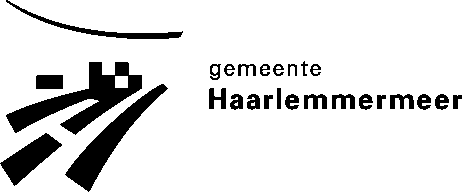 InhoudHoofdstuk 1 Inleidende bepalingen	3Hoofdstuk 2 De aanvraag omgevingsvergunning voor het bouwen	4Hoofdstuk 7 Overige gebruiksbepalingen	16Hoofdstuk 9 Welstand	17Hoofdstuk 10 Overige administratieve bepalingen	19Hoofdstuk 12 Straf-, overgangs- en slotbepalingen	19Bijlage 9: reglement van orde van de welstandscommissie	21Bijlage 10: figuren behorende bij stedenbouwkundige bepalingen paragraaf 2.5	32Bijlage 11: bebouwde kom gemeente Haarlemmermeer	44Toelichting op de Bouwverordening 2012	45Voorwoord	45Hoofdstuk 1 Inleidende bepalingen	46Hoofdstuk 2 Omgevingsvergunning voor het bouwen	47Hoofdstuk 7 Overige gebruiksbepalingen	63Hoofdstuk 9 Het welstandstoezicht	63Hoofdstuk 10 Overige administratieve bepalingen	68Hoofdstuk 11 Handhaving	68Hoofdstuk 12 Straf-, overgangs- en slotbepalingen	69BOUWVERORDENING 2013De raad van de gemeente Haarlemmermeer;gelezen het voorstel van Burgemeester en wethouders d.d. 21 mei 2013 nr 2013-0031132;gelet op artikel 147 en 149 van de Gemeentewet,  artikel 8 van de Woningwet en het Bouwbesluit 2012 (Stcr 2011-416 en Stcr 2011-676);besluit vast te stellen de Bouwverordening 2013.Hoofdstuk 1 Inleidende bepalingenArtikel 1.1 BegripsomschrijvingenIn deze verordening wordt verstaan onder:bevoegd gezag: bestuursorgaan, als bedoeld in de Woningwet, artikel 1, eerste lid, onderdeel e, dan wel, bij het ontbreken van een bestuursorgaan als bedoeld in dit artikellid, burgemeester en wethouders;Bouwbesluit: de algemene maatregel van bestuur als bedoeld in artikel 2 van de Woningwet;bouwtoezicht: degene die ingevolge artikel 92, tweede lid, van de Woningwet in samenhang met artikel 5.10 van de Wet algemene bepalingen omgevingsrecht belast is met het bouw- en woningtoezicht;bouwwerk: elke constructie van enige omvang van hout, steen, metaal of ander materiaal, die op de plaats van bestemming hetzij direct hetzij indirect met de grond verbonden is, hetzij direct of indirect steun vindt in of op de grond, bedoeld om ter plaatse te functioneren;gebruiksoppervlakte: de gebruiksoppervlakte als bedoeld in het Bouwbesluit;hoogte van de weg: de hoogte van de weg zoals die door of namens het college is vastgesteld;NEN: een door de Stichting Nederlands Normalisatie-Instituut uitgegeven norm;NVN: een door de Stichting Nederlands Normalisatie-Instituut uitgegeven voornorm;omgevingsvergunning voor het bouwen: vergunning voor een bouwactiviteit als bedoeld in artikel 2.1, eerste lid, onder a, van de Wet algemene bepalingen omgevingsrecht;straatpeil:voor een bouwwerk, waarvan de hoofdtoegang direct aan de weg grenst de hoogte van de weg ter plaatse van die hoofdtoegang;voor een bouwwerk, waarvan de hoofdtoegang niet direct aan de weg grenst de hoogte van het terrein ter plaatse van die hoofdtoegang bij voltooiing van de bouw;weg: alle voor het openbaar rij- of ander verkeer openstaande wegen of paden daaronder begrepen de daarin gelegen bruggen en duikers, de tot de wegen of paden behorende bermen en zijkanten, alsmede de aan de wegen liggende en als zodanig aangeduide parkeerterreinen;In deze verordening wordt mede verstaan onder:bouwwerk: een gedeelte van een bouwwerk;gebouw: een gedeelte van een gebouw.Artikel 1.2 Termijnen (vervallen)Artikel 1.3  Indeling van het gebied van de gemeenteVoor de toepassing van deze verordening geldt als indeling van de gemeente:het gebied binnen de bebouwde kom;het gebied buiten de bebouwde kom.Als gebied binnen de bebouwde kom geldt het gebied, dat op de bij deze verordening behorende kaart als zodanig is aangegeven. Hoofdstuk 2 De aanvraag omgevingsvergunning voor het bouwenParagraaf 1 Gegevens en bescheidenArtikel 2.1.1 t/m 2.1.4 (vervallen)Artikel 2.1.5 BodemonderzoekHet onderzoek betreffende de bodemgesteldheid als bedoeld in artikel 8, vierde lid, van de Woningwet bestaat uit:de resultaten van een recent milieuhygiënisch bodemonderzoek verricht volgens NEN 5740, vigerende uitgave  overeenstemming met de van toepassing zijnde onderzoekstrategie;Indien op basis van het vooronderzoek aanleiding bestaat te veronderstellen dat asbest, daaronder mede begrepen asbestvezels, -deeltjes of –stof, in de bodem aanwezig is, vindt het onderzoek mede plaats op de wijze als voorzien in NEN 5707, vigerend uitgave.De plicht tot het indienen van een onderzoeksrapport als bedoeld in artikel 2.4, onder d van de Regeling omgevingsrecht, geldt niet indien het bouwen betrekking heeft op een bouwwerk dat naar aard en omvang gelijk is aan een bouwwerk als genoemd in het Besluit omgevingsrecht, artikelen 2 en 3 van bijlage II. Deze verwijzing geldt niet voor de hoogtebepalingen in het Besluit omgevingsrecht artikelen 2 en 3 van bijlage II.Het bevoegd gezag staat een geheel of gedeeltelijk afwijken van de plicht tot het indienen van een onderzoeksrapport bedoeld in artikel 2.4, onder d, van de Regeling omgevingsrecht toe, indien voor toepassing van artikel 2.4.1 bij het bevoegd gezag reeds bruikbare recente onderzoeksresultaten beschikbaar zijn. Het bevoegd gezag kan gedeeltelijk afwijken van de plicht tot het indienen van een onderzoeksrapport als bedoeld in artikel 2.5, onder d van de Regeling omgevingsrecht toestaan voor een bouwwerk met een beperkte instandhoudingstermijn, als bedoeld in artikel 2.23 Wet algemene bepalingen omgevingsrecht en artikel 5.16 van het Besluit omgevingsrecht, indien uit het in NEN 5725, vigerende uitgave, bedoelde vooronderzoek naar het historisch gebruik en naar de bodemgesteldheid blijkt, dat de locatie onverdacht is dan wel de gerezen verdenkingen een volledig veldonderzoek volgens NEN 5740, vigerende uitgave niet rechtvaardigen. Het bodemonderzoek wordt uitgevoerd voorafgaand aan eventuele sloop van gebouwen. Indien het bodemonderzoek pas kan plaatsvinden nadat de aanwezige bouwwerken zijn gesloopt, mag het bodemonderzoek plaats te vinden nadat is gesloopt maar voordat met de bouw wordt begonnen.Artikel 2.1.6 t/m 2.1.8 (vervallen)Paragraaf 2 Behandeling van de aanvraag om bouwvergunning (vervallen)Paragraaf 3 Welstandstoetsing (vervallen)Paragraaf 4 Het tegengaan van bouwen op verontreinigde bodemArtikel 2.4.1 Verbod tot bouwen op verontreinigde bodemOp een bodem die zodanig is verontreinigd dat schade of gevaar is te verwachten voor de gezondheid van de gebruikers, mag niet worden gebouwd voor zover dat bouwen betrekking heeft op een bouwwerk:waarin voortdurend of nagenoeg voortdurend mensen zullen verblijven;voor het bouwen waarvan een omgevingsvergunning voor het bouwen is vereist; endat de grond raakt, of waarvan het bestaande, niet-wederrechtelijke gebruik niet wordt gehandhaafd. Artikel 2.4.2 Voorwaarden omgevingsvergunning voor het bouwenIn afwijking van het bepaalde in artikel 2.4.1 en onverminderd het bepaalde in artikel 2.4, onder d, van de Regeling omgevingsrecht, kan het bevoegd gezag voorwaarden verbinden aan de omgevingsvergunning voor het bouwen, in het geval zij op grond van het in de Regeling omgevingsrecht bedoelde onderzoeksrapport en/of andere bij hen bekende onderzoeksresultaten dan wel op grond van het overeenkomstig het tweede lid van artikel 39 van de Wet bodembescherming goedgekeurde saneringsplan bedoeld in artikel 39, eerste lid van die Wet van oordeel zijn, dat de bodem niet geschikt is voor het beoogde doel maar door het stellen van voorwaarden alsnog geschikt kan worden gemaakt.Paragraaf 5 Voorschriften van stedenbouwkundige aard en bereikbaarheidseisenArtikel 2.5.1 (vervallen)Artikel 2.5.2 Anti-cumulatiebepalingHet terrein dat voor het verlenen van een omgevingsvergunning voor het bouwen in aanmerking moet worden genomen mag niet nog eens bij de verlening van een omgevingsvergunning voor het bouwen voor een ander bouwwerk in aanmerking worden genomen. Artikel 2.5.3 t/m 2.4.5 (vervallen)Artikel 2.5.5 Ligging van de voorgevelrooilijnDe voorgevelrooilijn is:langs een wegzijde met een regelmatige of nagenoeg regelmatige ligging van de voorgevels van de bestaande bebouwing: de evenwijdig aan de as van de weg gelegen lijn, welke, zoveel mogelijk aansluitend aan de ligging van de voorgevels van de bestaande bebouwing, een zoveel mogelijk gelijkmatig beloop van de rooilijn overeenkomstig de richting van de weg geeft;langs een wegzijde waarlangs geen bebouwing als onder a bedoeld aanwezig is en waarlangs mag worden gebouwd:bij een wegbreedte van ten minste , de lijn gelegen op  uit de as van de weg;bij een wegbreedte geringer dan , de lijn gelegen op  uit de as van de weg.Artikel 2.5.6 Verbod tot bouwen met overschrijding van de voorgevelrooilijnOnverminderd het bepaalde in artikel 2.5.7 is het verboden een bouwwerk, voor het bouwen waarvan een omgevingsvergunning is vereist te bouwen met overschrijding van de voorgevelrooilijn.Artikel 2.5.7 Toegelaten overschrijding van de voorgevelrooilijnHet verbod tot bouwen met overschrijding van de voorgevelrooilijn is niet van toepassing op:onderdelen van een bouwwerk, voor het bouwen waarvan een omgevingsvergunning is vereist die bij het afzonderlijk realiseren opgevat zouden moeten worden als het aanbrengen van veranderingen bedoeld in artikel 3, onderdeel 7, van bijlage II bij het Besluit omgevingsrecht;andere onderdelen van een bouwwerk, voor het bouwen waarvan een omgevingsvergunning is vereist die bij het afzonderlijk realiseren niet vallen onder de werking van veranderingen bedoeld in artikel 3, onderdeel 7, van bijlage II bij het Besluit omgevingsrecht, te weten:ondergrondse uitsteeksels, zoals funderingsonderdelen, rioolleidingen en rioolputten;stoepen, stoeptreden en toegangsbruggen, mits zij de grens van de weg met niet meer dan  overschrijden.Artikel 2.5.8 Vergunningverlening in afwijking van het verbod tot overschrijding van de voorgevelrooilijnIn afwijking van het verbod tot het bouwen met overschrijding van de voorgevelrooilijn kan het bevoegd gezag de omgevingsvergunning voor het bouwen verlenen voor: ondergrondse bouwwerken zoals kelders, kelderkoekoeken en kelderingangen, mits de bovenzijde daarvan niet hoger gelegen is dan het straatpeil;bouwwerken, geen gebouw zijnde, anders dan bedoeld in artikel 2, onderdeel 9, 16 en 18 van bijlage II bij het Besluit omgevingsrecht, die naar hun aard en bestemming op een voor de voorgevelrooilijn gelegen erf toelaatbaar zijn;laadperrons, stoepen en stoeptreden, die de grens van de weg overschrijden;erkers, serres en andere uitbouwen, alsmede balkons en galerijen, die de voorgevelrooilijn met niet meer dan  overschrijden;trappenhuizen, buitentrappen en liftschachten, hijsinrichtingen en stortbuizen, alsmede andere luifels, dakoverstekken, uitspringende schoorsteenwanden, reclametoestellen en draagconstructies voor reclames dan bedoeld zijn in artikel 2.5.7;overbouwingen ten dienste van de verbinding tussen twee bouwwerken.bouwwerken aan of bij een monument - als bedoeld in de Monumentenwet 1988 dan wel in de provinciale of gemeentelijke monumentenverordening - voor zover zulks niet bezwaarlijk is met het oog op de in historisch-esthetisch opzicht gewenste aansluiting bij het karakter van de bestaande omgeving.Voor het bouwen boven een weg kan alleen afwijking worden toegestaan, indien niet lager gebouwd wordt dan: boven de hoogte van de rijweg, met inbegrip van een strook van  breedte ter weerszijden van die rijweg; boven de hoogte van een ander deel van de weg; en dan nog voor zover de veiligheid van de gebruikers van de weg niet in gevaar komt.Artikel 2.5.9 Bouwen op de wegIn afwijking van het verbod tot het bouwen op de weg kan het bevoegd gezag de omgevingsvergunning voor het bouwen verlenen voor:gebouwen ten behoeve van een op het openbaar net aangesloten nutsvoorziening, het telecommunicatieverkeer, het openbaar vervoer of het wegverkeer, anders dan bedoeld in artikel 2, onderdeel 18, sub a van bijlage II bij het Besluit omgevingsrecht;bouwwerken, geen gebouw zijnde, ten dienste van het verkeer, de waterhuishouding, de energievoorziening of het telecommunicatieverkeer, alsmede straatmeubilair, anders dan bedoeld in artikel 2, onderdeel 18, sub b, c en d, van bijlage II bij het Besluit omgevingsrecht;vrijstaande winkel- of reclamevitrines;reclametoestellen en draagconstructies voor reclame; andere bouwwerken, voor het bouwen waarvan een omgevingsvergunning is vereist, die naar hun aard en bestemming op de weg toelaatbaar zijn.Artikel 2.5.10 Plaatsing van de voorgevel ten opzichte van de voorgevelrooilijn. Afschuining van straathoekenEen naar de weg gekeerd gevelvlak van een gebouw moet in de voorgevelrooilijn zijn geplaatst.Het bepaalde in het eerste lid is niet van toepassing in de gevallen:genoemd in artikel 2.5.7 en in die waarin de afwijking genoemd in de artikelen 2.5.8 en 2.5.9 is verleend;genoemd in artikel 2.5.13 en in die waarin de afwijking genoemd in artikel 2.5.14 is verleend, voor zover het bouwwerk geheel achter de achtergevelrooilijn is geplaatst;bedoeld in het derde lid.Indien van wegen die elkaar kruisen of van een weg die een knik maakt van 90 graden of minder, de tegenover elkaar liggende voorgevelrooilijnen zich in beide wegen of zich vóór en na de knik op onderlinge tussenafstanden van minder dan  bevinden, moet de bebouwing op de hoeken - over een hoogte op een dergelijke hoek van niet meer dan  boven straatpeil - worden afgerond of afgeschuind, met dien verstande dat de daardoor onbebouwd blijvende oppervlakte niet groter dan  behoeft te zijn. Het bevoegd gezag kan de omgevingsvergunning verlenen in afwijking van het bepaalde in het eerste lid voor:gebouwen behorende tot een complex van gebouwen;gebouwen op handels- en industrieterreinen;vrijstaande enkele of dubbele eengezinshuizen;bijgebouwen, anders dan de in artikel 2, onderdeel 3, of artikel 3, onderdeel 1, van bijlage II bij het Besluit omgevingsrecht bedoelde gebouwen;gebouwen ten dienste van bodemcultuur en veeteelt, pluimveeteelt daaronder begrepen, en de daarbij behorende woningen;gedeelten van naar de weg gekeerde gevels;gevallen, waarin de welstand bij het toestaan van de afwijking is gebaat.Artikel 2.5.11 Ligging van de achtergevelrooilijnDe achtergevelrooilijn is evenwijdig aan de voorgevelrooilijn en bevindt zich:in een aan alle zijden bebouwd of te bebouwen driehoekig, vierhoekig of regelmatig veelhoekig bouwblok op een afstand van de voorgevelrooilijn gelijk aan de helft van de straal van de ingeschreven cirkel binnen de voorgevelrooilijnen, doch op geen grotere afstand van de voorgevelrooilijn dan . Indien meer dan één ingeschreven cirkel binnen de voorgevelrooilijnen kan worden beschreven, geldt de grootste;in een aan alle zijden bebouwd of te bebouwen bouwblok van een andere dan onder a genoemde vorm op zodanige afstand van de voorgevelrooilijn, bepaald op de wijze als onder a bepaald, na herleiding van de vorm van het bouwblok tot een of meer der onder a genoemde vormen, voor zover zij op zich zelf of gezamenlijk de vorm van het bouwblok het meest nabijkomen, doch op geen grotere afstand van de voorgevelrooilijn dan ;in een slechts aan drie zijden bebouwd of te bebouwen rechthoekig bouwblok, langs deze drie zijden op een afstand van de voorgevelrooilijn gelijk aan 1/4 van de afstand tussen de voorgevelrooilijnen van de beide zich tegenover elkaar bevindende bebouwde of te bebouwen zijden van het bouwblok, doch op geen grotere afstand van de voorgevelrooilijn dan ;in een slechts aan twee tegenover elkaar gelegen zijden bebouwd of te bebouwen rechthoekig bouwblok, langs deze twee zijden op een afstand van de voorgevelrooilijn gelijk aan 1/4 van de afstand tussen de voorgevelrooilijnen van de beide zich tegenover elkaar bevindende bebouwde of te bebouwen zijden van het bouwblok, doch op geen grotere afstand van de voorgevelrooilijn dan ;in alle niet onder a tot en met d genoemde gevallen op een afstand die wordt bepaald met inachtneming van de beginselen, welke zijn neergelegd in a tot en met d van dit lid, doch op geen grotere afstand van de voorgevelrooilijn dan .Indien in een hoekbebouwing de elkaar snijdende achtergevelrooilijnen een scherpe hoek vormen moeten de achterzijden van die bebouwing - in het belang van de toetreding van daglicht - over een afstand van ten minste  ter weerszijden van bedoeld snijpunt ten minste  terugliggen ten opzichte van beide achtergevelrooilijnen.Het bevoegd gezag kan de omgevingsvergunning verlenen in afwijking van het bepaalde in het tweede lid, voor zover de aard, de indeling en het gebruik van de gebouwen in de hoekbebouwing dit toelaten. Artikel 2.5.12 Verbod tot bouwen met overschrijding van de achtergevelrooilijnOnverminderd het bepaalde in artikel 2.5.13 is het verboden bouwwerken, voor het bouwen waarvan een omgevingsvergunning is vereist te bouwen met overschrijding van de achtergevelrooilijn.Artikel 2.5.13 Toegelaten overschrijding van de achtergevelrooilijnHet verbod tot bouwen met overschrijding van de achtergevelrooilijn is niet van toepassing op:buiten de bebouwde kom gelegen kassen en bouwwerken, geen gebouwen zijnde, voor doeleinden van bodemcultuur en veeteelt, pluimveeteelt daaronder begrepen;buiten de bebouwde kom gelegen gebouwen, geen kassen zijnde, voor doeleinden van bodemcultuur en veeteelt, pluimveeteelt daaronder begrepen, indien de afstand tot de zijdelingse grens van het erf ten minste  bedraagt;onderdelen van een bouwwerken, voor het bouwen waarvan een omgevingsvergunning is vereist die bij het afzonderlijk realiseren opgevat zouden moeten worden als een aan- of uitbouw, voor het bouwen waarvan op grond van artikel 2, onderdeel 3, of artikel 3, onderdeel 1 van bijlage II bij het Besluit omgevingsrecht geen vergunning is vereist;onderdelen van een bouwwerk, voor het bouwen waarvan een omgevingsvergunning is vereist die bij het afzonderlijk realiseren opgevat zouden moeten worden als het aanbrengen van veranderingen van niet-ingrijpende aard, als bedoeld in de artikel 3, onderdeel 7 van bijlage II bij het Besluit omgevingsrecht;;andere onderdelen van een bouwwerk, voor het bouwen waarvan een omgevingsvergunning is vereist die bij het afzonderlijk realiseren niet vallen onder de werking van artikel 3, onderdeel 7 van bijlage II bij het Besluit omgevingsrecht, te weten:ondergrondse uitsteeksels, zoals funderingsonderdelen, rioolleidingen en rioolputten;terrassen, bordessen en bordestreden;antennes, anders dan bedoeld in artikel.2, onderdeel 15 en 17 van bijlage II bij het Besluit omgevingsrecht.Artikel 2.5.14 Vergunningverlening in afwijking van het verbod tot overschrijding van de achtergevelrooilijn In afwijking van het verbod tot het bouwen met overschrijding van de achtergevelrooilijn kan het bevoegd gezag de omgevingsvergunning voor het bouwen verlenen voor: buiten de bebouwde kom gelegen gebouwen, geen kassen zijnde, voor doeleinden van bodemcultuur en veeteelt, pluimveeteelt daaronder begrepen, waarvan de afstand tot de zijdelingse grens van het erf minder dan  bedraagt;binnen de bebouwde kom gelegen kassen;vrijstaande enkele of dubbele eengezinshuizen;gebouwen op een terrein waarvan twee tegenover elkaar liggende zijden grenzen aan wegen, aan een weg en een openbaar water, aan een weg en een spoorweg of aan een weg en een plantsoen en welk terrein slechts aan één van die zijden mag worden bebouwd;  gebouwen op binnenterreinen, mits hiervan de bereikbaarheid, als bedoeld in de artikelen 2.5.3 en 2.5.4, is verzekerd;bijgebouwen, anders dan de gebouwen die niet vallen onder artikel 2, onderdeel 3, of artikel 3, onderdeel 1, van bijlage II van het Besluit omgevingsrecht;gebouwen in een bouwstrook of bouwblok, geheel of overwegend handels- of industrieterrein omvattend;bouwwerken, geen gebouw zijnde, voor het bouwen waarvan een omgevingsvergunning is vereist;ondergrondse bouwwerken, zoals kelders, kelderkoekoeken en kelderingangen, mits de bovenzijde daarvan niet hoger is gelegen dan de hoogte van het terrein ter plaatse bij voltooiing van de bouw;erkers en overige uitbouwen, anders dan de uitbouwen die vallen onder artikel 2, onderdeel 3, of artikel 3, onderdeel 1, van bijlage II bij het Besluit omgevingsrecht;trappenhuizen, buitentrappen en liftschachten, hijsinrichtingen en stortbuizen, balkons en veranda’s, alsmede andere luifels, afdaken, dakoverstekken, uitspringende schoorsteenwanden, terrassen en bordessen dan bedoeld zijn in artikel 2.5.13;bouwwerken aan of bij een monument - als bedoeld in de Monumentenwet 1988 dan wel in de provinciale of gemeentelijke monumentenverordening - voor zover zulks niet bezwaarlijk is om de in historisch-esthetisch opzicht gewenste aansluiting te verkrijgen bij het karakter van de bestaande omgeving.Artikel 2.5.15 Erf bij woningen en woongebouwenBij een woning of woongebouw moet een erf aanwezig zijn dat ten minste een strook grond omvat die:over de volle breedte van het gebouw aansluit aan de achtergevel, envoor wat betreft het achter het gebouw gelegen deel dat is begrepen tussen het verlengde van de zijgevels, een diepte heeft van ten minste .De maat genoemd in het eerste lid, moet worden gemeten haaks op de achtergevelrooilijn en vanuit het verst achterwaarts gelegen deel van het gebouw. Daarbij moeten de onderdelen van dat gebouw, bedoeld in artikel 2.5.13, en de balkons en veranda’s buiten beschouwing blijven. Het bevoegd gezag kan de omgevingsvergunning verlenen in afwijking:het eerste lid, wat de aanwezigheid van het erf betreft, indien de gelijkstraats gelegen bouwlaag niet tot bewoning bestemd is;het eerste lid, indien aan één van de volgende voorwaarden wordt voldaan:een gunstige, andere indeling van het erf is aanwezig;het gebouw zal zijn gelegen op een terrein waarvan twee tegenover elkaar liggende zijden grenzen aan wegen, aan een weg en een openbaar water, aan een weg en een spoorweg of aan een weg en een plantsoen, mits dat terrein slechts aan één van die zijden mag worden bebouwd en tevens een erf van redelijke afmetingen tot stand wordt gebracht;bij het vergroten van een gebouw dat niet aan de bepalingen voor te bouwen woningen en woongebouwen van het Bouwbesluit voldoet, wordt de bestaande toestand verbeterd.Artikel 2.5.16 Erf bij overige gebouwenAchter een gebouw, waarvan geen deel tot woning, anders dan als dienstwoning is bestemd, moet een bij het gebouw behorend erf aanwezig zijn ter diepte van ten minste  achter het verst achterwaarts gelegen deel van het gebouw en over de volle breedte daarvan.Het bevoegd gezag kan de omgevingsvergunning verlenen in afwijking van het bepaalde in het eerste lid:indien ligging en bestemming van het gebouw hiervoor geen beletsel vormen;indien, voor zover nodig, afwijking is toegestaan van het verbod tot overschrijding van de achtergevelrooilijn.Artikel 2.5.17 Ruimte tussen bouwwerkenDe zijdelingse begrenzing van een bouwwerk moet ten opzichte van de zijdelingse grens van het erf zodanig zijn gelegen dat tussen dat bouwwerk en de op het aangrenzende erf aanwezige bebouwing geen tussenruimten ontstaan die:vanaf de hoogte van het erf tot  daarboven minder dan  breed zijn;niet toegankelijk zijn.Bebouwing van ondergeschikte aard op het erf of op het aangrenzende erf wordt hierbij buiten beschouwing gelaten.Het bevoegd gezag kan de omgevingsvergunning verlenen in afwijking van het bepaalde in het eerste lid, indien voldoende mogelijkheid aanwezig is voor reiniging en onderhoud van de vrij te laten ruimte.Artikel 2.5.18 Erf- en terreinafscheidingenErf- en terreinafscheidingen, anders dan bedoeld in artikel.2, onderdeel 12 van bijlage II van het Besluit omgevingsrecht, zijn niet toegelaten.Het bevoegd gezag kan de omgevingsvergunning verlenen in afwijking van het bepaalde in het eerste lid in het belang van het af te scheiden erf of terrein.Artikel 2.5.19 Bouwen nabij bovengrondse hoogspanningslijnen en ondergrondse hoofdtransportleidingen Binnen een strook van  ter weerszijden van voor stroomgeleiding bestemde draden van bovengrondse hoogspanningslijnen mogen zich geen delen bevinden van andere bouwwerken, voor het bouwen waarvan een omgevingsvergunning is vereist dan die welke deel uitmaken van de hoogspanningslijn. Bij het bepalen van deze afstand moet rekening worden gehouden met het uitzwaaien van de draden ten gevolge van de wind. Onder hoogspanningslijn wordt in dit artikel verstaan een lijn met een nominale elektrische spanning van 1000 volt of meer.Binnen een strook van  ter weerszijden van een ondergrondse hoofdtransportleiding mogen geen bouwvergunningplichtige bouwwerken worden gebouwd.Het bevoegd gezag kan de omgevingsvergunning verlenen in afwijking van:het bepaalde in het eerste lid voor wat betreft de afstand van , indien de elektrische spanning van de hoogspanningslijn daarvoor geen bezwaar oplevert;het bepaalde in het tweede lid voor wat betreft de afstand van , indien daartegen met het oog op de veilige en ongestoorde ligging van de leiding geen bezwaar bestaat. Artikel 2.5.20 Toegelaten hoogte in de voorgevelrooilijnOnverminderd het bepaalde in artikel 2.5.24 bedraagt de maximale hoogte van een bouwwerk, voor het bouwen waarvan een omgevingsvergunning is vereist in het vlak door de voorgevelrooilijn , vermeerderd met:in de bebouwde kom éénmaal de afstand tussen de voorgevelrooilijnen langs de desbetreffende weg;buiten de bebouwde kom 0,75 maal de afstand tussen de voorgevelrooilijnen langs de desbetreffende weg.Het bepaalde in het eerste lid is niet van toepassing op hoekbebouwing aan wegen, waarvan de afstand tussen de voorgevelrooilijnen onderling verschilt, in welk geval aan de zijde van de smalle weg tot de hoogte welke aan de brede weg is toegelaten, mag worden gebouwd over een lengte van de hoek af gelijk aan de afstand tussen de voorgevelrooilijn van de smalle weg, doch over geen grotere lengte dan .De in het eerste lid bedoelde afstand wordt gemeten haaks op de desbetreffende voorgevelrooilijn in het midden van de breedte van het bouwwerk of de projectie daarvan op de voorgevelrooilijn.Indien aan de overzijde van de weg een voorgevelrooilijn ontbreekt geldt ter bepaling van de grootste toegelaten hoogte, bedoeld in het eerste lid, de dichtstbij gelegen tegenoverliggende rooilijn.Indien de tegenoverliggende rooilijn plaatselijk is onderbroken geldt ter plaatse van die onderbreking de verstverwijderde van de beide ter weerszijden van de onderbreking voorkomende rooilijnen.Artikel 2.5.21 Toegelaten hoogte in de achtergevelrooilijnOnverminderd het bepaalde in artikel 2.5.24 bedraagt de maximale hoogte van een bouwwerk, voor het bouwen waarvan een omgevingsvergunning is vereist in het vlak door de achtergevelrooilijn , vermeerderd met:in de bebouwde kom éénmaal de afstand tot de tegenoverliggende achtergevelrooilijn in hetzelfde bouwblok;buiten de bebouwde kom 0,75 maal de afstand tot de tegenoverliggende achtergevelrooilijn in hetzelfde bouwblok.De in het eerste lid bedoelde afstand wordt gemeten haaks op de achtergevelrooilijn ter plaatse van het bouwwerk. Indien de te beschouwen achtergevelrooilijnen niet evenwijdig lopen, wordt voor elke  breedte van de achterzijde van het bouwwerk uitgegaan van de gemiddelde afstand tussen de achtergevelrooilijnen. Indien een tegenoverliggende achtergevelrooilijn ontbreekt, wordt gemeten tot de dichtstbijzijnde tegenover de achtergevelrooilijn gelegen voorgevelrooilijn.In afwijking van het bepaalde in het eerste lid mag de maximale hoogte van een bouwwerk in het vlak door de achtergevelrooilijn niet meer bedragen dan de maximale hoogte in de aangrenzende  van een aanliggende achtergevelrooilijn in hetzelfde bouwblok.Indien het terrein achter de achtergevelrooilijn lager dan straatpeil ligt, moet de in het eerste lid bedoelde hoogte worden verminderd met een maat, gelijk aan het verschil tussen het straatpeil en het peil van het onderhavige terrein ter plaatse van de achtertoegang bij voltooiing van de bouw. Artikel 2.5.22 Toegelaten hoogte van zijgevels tegenover een achtergevelrooilijn Indien op een kruising van wegen de achtergevels van de bebouwing, gelegen aan de ene weg, doorgebouwd zijn tot aan de voorgevelrooilijn van de andere weg en bovendien in die achtergevels ramen aanwezig zijn, dan bedraagt - onverminderd het bepaalde in artikel 2.5.24 - de maximale hoogte van de zijgevel van het eerste bouwwerk aan laatstgenoemde weg nabij de hoek ten hoogste 1,5 maal de afstand van deze zijgevel tot de achtergevelrooilijn die bij de eerstgenoemde weg behoort. Deze afstand moet op dezelfde wijze worden bepaald als beschreven is in artikel 2.5.21, tweede lid, voor de bepaling van de afstand tussen twee achtergevelrooilijnen. Het bevoegd gezag kan de omgevingsvergunning verlenen in afwijking van het bepaalde in het eerste lid, mits de zijgevel niet hoger is dan de voorgevel. Artikel 2.5.23 Toegelaten hoogte tussen voor- en achtergevelrooilijnenOnverminderd het bepaalde in artikel 2.5.24 mag een bouwwerk, voor het bouwen waarvan een omgevingsvergunning is vereist tussen de voor- en de achtergevelrooilijn niet hoger reiken dan tot de vlakken die de verticale vlakken door de voorgevelrooilijn en door de achtergevelrooilijn snijden op de - krachtens de artikelen 2.5.20 en 2.5.21 - maximale bouwhoogte en die met het horizontale vlak een hoek vormen van:45 graden in de bebouwde kom;37 graden buiten de bebouwde kom.Indien een bouwwerk nabij een kruising van wegen een zijgevel heeft die gelegen is tegenover een achtergevelrooilijn in hetzelfde bouwblok, mag dit bouwwerk bovendien niet hoger reiken dan tot het vlak dat het verticale vlak door die zijgevel snijdt ter hoogte van de - krachtens artikel 2.5.22 - maximale bouwhoogte en dat met het horizontale vlak een hoek vormt van 56 graden. Artikel 2.5.24 Grootste toegelaten hoogte van bouwwerkenDe hoogte van een bouwwerk, voor het bouwen waarvan een omgevingsvergunning is vereist mag niet meer bedragen dan .Indien het bouwwerk aan meer dan een weg grenst en deze wegen op verschillende hoogten liggen, geldt de hoogte ten opzichte van de laagst gelegen weg. Artikel 2.5.25 Hoogte van bouwwerken op niet aan een weg grenzende terreinenDe hoogte van een bouwwerk dat met een ingevolge artikel 2.5.3 of artikel 2.5.14 toegestane afwijking wordt opgericht op een niet aan een weg grenzend terrein, mag niet meer bedragen dan  met dien verstande dat - uitgaande van een goothoogte van genoemde maat - daarboven een zadeldak met hellingen van ten hoogste 45 graden toegelaten is.Het bevoegd gezag kan de omgevingsvergunning verlenen in afwijking van het bepaalde in het eerste lid, indien de aard en de ligging van de omringende bebouwing hiervoor geen beletsel vormen.Artikel 2.5.26 Wijze van meten van de hoogte van bouwwerkenDe hoogte van een bouwwerk of van een gevel of van een ander buitenvlak van een bouwwerk moet worden gemeten ten opzichte van straatpeil. De hoogte van gevels die geen horizontale beëindiging hebben, moet worden bepaald door de oppervlakte te delen door de breedte. Plaatselijke verhogingen, als bedoeld in artikel 2.5.27, onder d, en artikel 2.5.28, onder h, i, j en k, moeten - voor zover zij de maximale hoogte overschrijden - buiten beschouwing worden gelaten. Artikel 2.5.27 Toegelaten afwijkingen van de toegelaten bouwhoogteHet bepaalde in artikel 2.5.20, eerste lid, artikel 2.5.21, eerste en derde lid, artikel 2.5.22, eerste lid, artikel 2.5.23 en artikel 2.5.24 is niet van toepassing op:onderdelen van een bouwwerk, voor het bouwen waarvan een omgevingsvergunning is vereist die bij het afzonderlijk realiseren opgevat zouden moeten worden als het aanbrengen van veranderingen, als bedoeld in artikel 3, onderdeel 7 van bijlage II bij het Besluit omgevingsrecht;het gedeeltelijk vernieuwen of veranderen van bouwwerken, anders dan het aanbrengen van veranderingen van niet-ingrijpende aard, als bedoeld in artikel 3, onderdeel 7 van bijlage II bij het Besluit omgevingsrecht;topgevels in het verticale vlak, gaande door de voorgevelrooilijn of de achtergevelrooilijn, mits zij niet breder zijn dan  en mits de geveloppervlakte, over de breedte van de topgevel gemeten, niet groter is dan het product van de breedte van de topgevel en de maximale bouwhoogte ter plaatse;plaatselijke verhogingen met geen grotere breedte dan .Artikel 2.5.28 Vergunningverlening in afwijking van het verbod tot overschrijding van de toegelaten bouwhoogteIn afwijking van het verbod tot het bouwen met overschrijding van de toegelaten bouwhoogte als bedoeld in de artikelen 2.5.20, eerste lid, 2.5.21, eerste en derde lid, 2.5.22, eerste lid, 2.5.23 en 2.5.24 kan het bevoegd gezag de omgevingsvergunning voor het bouwen verlenen voor:gebouwen voor openbaar nut, scholen, kerken, schouwburgen en andere gebouwen bestemd voor het houden van bijeenkomsten en vergaderingen;gebouwen bestemd voor woon-, kantoor- of winkeldoeleinden, indien de welstand bij het toestaan van de afwijking is gebaat;gebouwen bestemd voor het uitoefenen van een bedrijf op een handels- en industrieterrein;agrarische bedrijfsgebouwen;het geheel of gedeeltelijk veranderen of vergroten van een bouwwerk, anders dan bedoeld in artikel 3, onderdeel 7 van bijlage II bij het Besluit omgevingsrecht, en indien:de bestaande belendende gebouwen de maximale bouwhoogte overschrijden en de welstand bij het toestaan van de afwijking is gebaat;bij het overschrijden van bestaande uitwendige hoogteafmetingen andere hoogteafmetingen kleiner worden dan de bestaande;bouwwerken, geen gebouwen zijnde, ten dienste van het verkeer, de waterhuishouding, de energievoorziening of het telecommunicatieverkeer, anders dan bedoeld in artikel.2, onderdeel 16 en 18 van bijlage II bij het Besluit omgevingsrecht;topgevels, breder dan  en gevelverhogingen van soortgelijke aard;plaatselijke verhogingen met een grotere breedte dan ;dakvensters, mits buitenwerks gemeten de breedte niet meer dan , de hoogte niet meer dan , de onderlinge afstand niet minder dan  en de afstand tot de erfscheiding niet minder dan  bedraagt. Deze laatste voorwaarde geldt niet voor gekoppelde dakvensters, die tot verschillende gebouwen behoren;draagconstructies voor een reclame;vrijstaande schoorstenen;bouwwerken op een monument - als bedoeld in de Monumentenwet 1988 dan wel in de provinciale of gemeentelijke monumentenverordening - voor zover zulks niet bezwaarlijk is om de in historisch-esthetisch opzicht gewenste aansluiting te verkrijgen bij het karakter van de bestaande omgeving.Artikel 2.5.29 Vergunningverlening in afwijking van het verbod tot overschrijding van de rooilijnen en van de toegelaten bouwhoogte in geval van voorbereiding van nieuw ruimtelijk beleidIn andere gevallen dan bedoeld in de artikelen 2.5.8, 2.5.14 en 2.5.28, kan het bevoegd gezag afwijken van de verboden tot bouwen met overschrijding van de voor- en van de achtergevelrooilijn, en van het verbod tot bouwen met overschrijding van de maximale bouwhoogte, indien:er voor het betreffende gebied geen bestemmingsplan of beheersverordening of projectbesluit van kracht is;geen van de aanhoudingsgronden zoals genoemd in artikel 3.3 van de Wet algemene bepalingen omgevingsrecht van toepassing is;de activiteit in overeenstemming is met in voorbereiding zijnd toekomstig ruimtelijk beleid;de activiteit niet in strijd is met een goede ruimtelijke ordening, ende motivering van het besluit een goede ruimtelijke onderbouwing bevat.Artikel 2.5.30 Parkeergelegenheid en laad- en losmogelijkheden bij of in gebouwenIndien de omvang of de bestemming van een gebouw daartoe aanleiding geeft, moet ten behoeve van het parkeren of stallen van auto’s in voldoende mate ruimte zijn aangebracht in, op of onder het gebouw, dan wel op of onder het onbebouwde terrein dat bij dat gebouw behoort. Deze ruimte mag niet overbemeten zijn, gelet op het gebruik of de bewoning van het gebouw, waarbij rekening moet worden gehouden met de eventuele bereikbaarheid per openbaar vervoer.De in het eerste lid bedoelde ruimte voor het parkeren van auto’s moet afmetingen hebben die zijn afgestemd op gangbare personenauto’s. Aan deze eis wordt geacht te zijn voldaan:Indien de afmetingen van bedoelde parkeerruimten bij langsparkeren ten minste  bij 6,00 m bedragen;indien de afmetingen bij haaks parkeren in een gewoon parkeervak ten minste 2.30 bij  bedragen.indien de afmetingen van een gereserveerde parkeerruimte voor een gehandicapte - voor zover die ruimte niet in de lengterichting aan een trottoir grenst - ten minste  bij  bedragen.Indien de bestemming van een gebouw aanleiding geeft tot een te verwachten behoefte aan ruimte voor het laden of lossen van goederen, moet in deze behoefte in voldoende mate zijn voorzien aan, in of onder dat gebouw, dan wel op of onder het onbebouwde terrein dat bij dat gebouw behoort.Het bevoegd gezag kan de omgevingsvergunning verlenen in afwijking van het bepaalde in het eerste en het derde lid:indien het voldoen aan die bepalingen door bijzondere omstandigheden op overwegende bezwaren stuit; ofvoor zover op andere wijze in de nodige parkeer- of stallingruimte, dan wel laad- of losruimte wordt voorzien.Paragraaf 6 Voorschriften inzake brandveiligheidsinstallaties en vluchtrouteaanduidingen (vervallen)Paragraaf 7 Aansluitplicht op de nutsvoorzieningen (vervallen)Hoofdstuk 3 De melding (vervallen)Hoofdstuk 4 Plichten tijdens en bij voltooiing van de bouw en bij ingebruikneming van een bouwwerk (vervallen)Hoofdstuk 5 Staat van open erven en terreinen, aansluiting op de  nutsvoorzieningen en het weren van schadelijk en hinderlijk gedierte (vervallen)Hoofdstuk 6 Brandveilig gebruik (vervallen)Hoofdstuk 7 Overige gebruiksbepalingenParagraaf 1 Overbevolking (vervallen)Paragraaf 2 Staken van het gebruik (vervallen)Paragraaf 3 Gebruik van bouwwerken, open erven en terreinenArtikel 7.3.1 Bepaling aantal personen nachtverblijf In afwijking van het bepaalde in artikel 2.2, eerste lid, van het Besluit omgevingsrecht, wordt het aantal personen bepaald op 6.Artikel 7.3.2 Hinder (vervallen)Paragraaf 4 Het weren van schadelijk of hinderlijk gedierte. Reinheid (vervallen)Paragraaf 5 Watergebruik (vervallen)Paragraaf 6 Installaties (vervallen)Hoofdstuk 8 Slopen (vervallen)Hoofdstuk 9 WelstandArtikel 9.1 De advisering door de welstandscommissieDe advisering over redelijke eisen van welstand is opgedragen aan “Stichting Welstandszorg Noord-Holland” die uit haar midden personen voordraagt als lid van de welstandscommissie, hierna gezamenlijk te noemen: de welstandscommissie.De welstandscommissie adviseert over de welstandsaspecten van aanvragen voor een omgevingsvergunning voor het bouwen. De welstandscommissie baseert haar advies op de in de welstandsnota genoemde welstandscriteria.Artikel 9.2 Samenstelling van de welstandscommissieDe welstandscommissie bestaat ten minste uit een voorzitter en twee leden, waarvan in ieder geval de leden deskundig zijn op het gebied van architectuur, ruimtelijke kwaliteit dan wel cultuurhistorie.Een lid van een kwaliteitsteam kan worden toegevoegd als lid van de welstandscommissie.Bij verhindering van de voorzitter en en/of een van de leden zorgt Stichting Welstandszorg Noord-Holland via de commissiecoördinator voor een gekwalificeerde vervanger uit één van de overige onder Stichting Welstandszorg Noord-Holland ressorterende adviescommissies.De welstandscommissie kan slechts adviezen uitbrengen over een aanvraag die valt in het bijzonder welstandsregime indien ten minste de voorzitter en twee leden aanwezig zijn. De welstandscommissie kan een advies uitbrengen over een aanvraag die valt onder het regulier welstandsregime als één lid van de welstandscommissie aanwezig is.De voorzitter en leden van de welstandscommissie zijn onafhankelijk ten opzichte van het gemeentebestuur.De welstandscommissie wordt bijgestaan door een plantoelichter of diens plaatsvervanger.Artikel 9.3 Benoeming en zittingsduur(vervallen)Artikel 9.4 Jaarlijkse verantwoordingDe welstandscommissie stelt jaarlijks een verslag op van haar werkzaamheden voor de gemeenteraad, waarin ten minste aan de orde komt: op welke wijze toepassing is gegeven aan de welstandscriteria uit de welstandsnota;de werkwijze van de welstandscommissie; op welke wijze uitwerking is gegeven aan de openbaarheid van vergaderen;de aard van de beoordeelde plannen;de bijzondere projecten.De welstandscommissie kan in haar jaarverslag aanbevelingen doen ten aanzien van het gemeentelijk ruimtelijk kwaliteitsbeleid in het algemeen en de aanpassing van de gemeentelijke welstandsnota in het bijzonder.Artikel 9.5 Termijn van adviseringDe welstandscommissie brengt het advies over de aanvraag om een omgevingsvergunning voor het bouwen uit binnen één week nadat door of namens het college daarom is verzocht.De welstandscommissie brengt het advies over de aanvraag om een omgevingsvergunning voor het bouwen, indien deze vergunning betrekking heeft op een deel van een project of een gefaseerde aanvraag betreft uit binnen één week nadat door of namens het college daarom is verzocht.Het college kan in haar verzoek om advies de welstandscommissie een langere termijn dan genoemd in de bovengenoemde leden van dit artikel geven voor het uitbrengen van het welstandsadvies. Een langere termijn kan door het college worden gegeven indien de termijn van afdoening van de aanvraag is verlengd met toepassing van artikel 3.9, tweede lid van de Wet algemene bepalingen omgevingsrecht. Artikel 9.6 Openbaarheid van vergaderen en mondeling toelichtingDe behandeling van bouwplannen door de welstandscommissie is openbaar. Indien het college – al dan niet op verzoek van de aanvrager – een verzoek doet tot niet-openbare behandeling, dan dient het college daaraan klemmende redenen op grond van artikel 10 van de Wet openbaarheid van bestuur ten grondslag te leggen. De openbaarheid geldt zowel voor de beraadslagingen, de beoordeling en de adviezen.Indien de aanvrager van de omgevingsvergunning voor het bouwen hierom bij het indienen van de aanvraag om omgevingsvergunning voor het bouwen heeft verzocht, wordt deze door of namens de welstandscommissie in staat gesteld tot het geven van een toelichting op het bouwplan.In het geval dat het bouwplan in de vergadering van de commissie wordt behandeld en een verzoek tot het geven van een toelichting is gedaan, dient de aanvrager van de omgevingsvergunning voor het bouwen een uitnodiging te ontvangen voor de vergadering van de commissie, waarin de aanvraag wordt behandeld.Belanghebbenden hebben in toelichtende zin spreekrecht. Het reglement van orde van de welstandscommissie dat als bijlage 9 bij deze verordening is vastgesteld, voorziet in een procedurele opzet, waarbij er een onderscheid wordt aangebracht in de toelichtende fase en de beraadslagingen.Artikel 9.7 Afdoening bij mandaatDe welstandscommissie kan de advisering over een aanvraag om advies voor een omgevingsvergunning voor het bouwen mandateren aan een of meerdere daartoe aangewezen leden. De aangewezen leden (voorzitter en/of secretaris) adviseren over bouwplannen waarvan volgens hen het oordeel van de welstandscommissie als bekend mag worden verondersteld. In elk geval van twijfel legt de gemandateerde het bouwplan als bedoeld in het vorige lid alsnog voor aan de welstandscommissie. Behandeling van bouwplannen onder mandaat is openbaar. Indien het bevoegd gezag - al dan niet op verzoek van de aanvrager - een verzoek doet tot niet-openbare behandeling, dan dient het bevoegd gezag daaraan klemmende redenen op grond van artikel 10 van de Wet openbaarheid van bestuur ten grondslag te leggen. Het college kan de beoordeling of een vergunningsplichtig bouwwerk niet in strijd is met redelijke eisen van welstand mandateren aan een of meerdere door hen aan te wijzen ambtenaren, indien en voor zover er sneltoetscriteria voor die plannen zijn vastgesteld. Toetsing door ambtenaren vindt niet plaats in het openbaar.Artikel 9.8 Vorm waarin het advies wordt uitgebrachtDe welstandscommissie legt desgevraagd en bij een weigering van de omgevingsvergunning voor het bouwen haar advies schriftelijk vast.Zodra het advies wordt uitgebracht, wordt het door of namens het college gevoegd bij de aanvraag om een omgevingsvergunning voor het bouwen of de weigering van de omgevingsvergunning voor het bouwen.Hoofdstuk 10 Overige administratieve bepalingenArtikel 10.1 t/m 10.5 (vervallen)Artikel 10.6 Herziening en vervanging van aangewezen normen en andere voorschriftenHet bevoegd gezag is bevoegd om rekening te houden met de herziening en vervanging van de NEN-normen, voornormen, praktijkrichtlijnen en andere voorschriften waarnaar in deze verordening - of in de bij deze verordening behorende bijlagen - wordt verwezen, indien de bevoegde instantie de betrokken norm, voornorm, praktijkrichtlijn of het voorschrift heeft herzien of vervangen en die herziening of vervanging heeft gepubliceerd.Hoofdstuk 11 Handhaving (vervallen)Hoofdstuk 12 Straf-, overgangs- en slotbepalingenArtikel 12.1 t/m 12.5 (vervallen)Artikel 12.6 Algemene overgangsbepaling Op een aanvraag om omgevingsvergunning voor het bouwen, vrijstelling of toestemming anderszins, die is ingediend vóór het tijdstip waarop deze verordening van kracht wordt en waarop op genoemd tijdstip nog niet is beschikt,  , zijn de bepalingen van de Bouwverordening2010 en de nadien vastgestelde wijzigingsverordening 2010, 1e wijziging van toepassing, tenzij de aanvrager aangeeft dat de gewijzigde bepalingen worden toegepast.Artikel 12.7 SlotbepalingDeze verordening treedt in werking de dag na publicatie.Bij de inwerkingtreding van deze verordening vervalt de Bouwverordening gemeente Haarlemmermeer 2010 vastgesteld bij raadsbesluit van 21 oktober 2010 en de nadien vastgestelde wijzigingsverordening Bouwverordening 2010, 1e wijziging, vastgesteld bij raadsbesluit van 12 juli 2012.Deze verordening kan worden aangehaald als ‘Bouwverordening 2013’.Bijlage 9Reglement van orde van de welstandscommissie Bijlage 9: reglement van orde van de welstandscommissieTaakomschrijving Artikel 1.1	OnafhankelijkheidDe welstandscommissie is een door de gemeenteraad benoemde onafhankelijke adviescommissie. De Stichting Welstandszorg Noord-Holland adviescommissies voor ruimtelijke kwaliteit (verder te noemen Stichting Welstandszorg Noord-Holland), is namens de gemeente Haarlemmermeer verantwoordelijk voor de organisatie en het functioneren van de welstandscommissie. De leden zijn onafhankelijk ten opzichte van het gemeentebestuur en de gemeentelijke organisatie. Er bestaan geen bindingen of relaties op basis waarvan de adviezen over ruimtelijke kwaliteit worden beïnvloed. Indien een commissielid in enige vorm betrokken is bij een te beoordelen plan maakt het lid deze betrokkenheid tijdig kenbaar en wordt het plan behandeld zonder inbreng van het betreffende lid. Van deze formele stap wordt in het advies melding gemaakt. Indien de voorzitter van de welstandscommissie dit nodig acht wordt het betreffende lid vervangen door een invaller of wordt het advies – in overleg met het college - voorgelegd aan een andere onder Stichting Welstandszorg Noord-Holland ressorterende welstandscommissie.Artikel 1.2	TaakomschrijvingDe welstandscommissie voert de taken uit die zijn omschreven in artikel 9.1 van de Bouwverordening.Ten aanzien van de welstandsadvisering gelden de volgende uitwerkingen: De welstandscommissie is de welstandscommissie van de gemeente Haarlemmermeer, conform artikel 12 Woningwet. De welstandscommissie adviseert het college over de welstandsaspecten van aanvragen voor een omgevingsvergunning voor het bouwen.De welstandscommissie beoordeelt op verzoek van het college of het uiterlijk van een bouwwerk of standplaats in ernstige mate in strijd is met redelijke eisen van welstand. De welstandscommissie is hierbij gebonden aan het gemeentelijk welstandsbeleid en baseert welstandsadviezen uitsluitend op de in de welstandsnota genoemde welstandscriteria, of op expliciet als welstandscriteria omschreven criteria in andere – als aanvulling op de welstandsnota door de gemeenteraad vastgestelde - beleidsdocumenten, zoals bijvoorbeeld een beeldkwaliteitplan. De welstandscommissie adviseert het college tevens gevraagd en ongevraagd over bestemmingsplannen, stedenbouwkundige plannen, erfgoedbeleid en andere relevante plannen met betrekking tot de ruimtelijke ontwikkeling en de ruimtelijke kwaliteit van de gemeente. De welstandscommissie voert onder regie van de gemeente vooroverleg met betrokkenen bij de voorbereiding van plannen.  De welstandscommissie overlegt desgevraagd met de betrokken ambtelijke afdelingen, het college en de gemeenteraad over het opstellen van welstandsbeleid en monumentenbeleid en eventueel andere instrumenten voor ruimtelijk kwaliteitsbeleid. De welstandscommissie levert desgevraagd een bijdrage aan het bevorderen van de openbaarheid van het welstandstoezicht, het maatschappelijk draagvlak voor welstandstoezicht en het stimuleren van de discussie over ruimtelijke kwaliteit in de gemeente. Samenstelling Artikel 2.1	SamenstellingDe welstandscommissie is samengesteld conform artikel 9.2 van de Bouwverordening.Artikel 2.2	Voordracht, benoeming, zittingstermijnDe leden van de welstandscommissie worden, na een openbare sollicitatieprocedure door Stichting Welstandszorg Noord-Holland als kandidaat aan het college voorgedragen ter benoeming door de raad. leden van een kwaliteitsteam kunnen rechtstreeks door het college worden voorgedragen ter benoeming door de raad.Benoemingen gelden voor een periode van drie jaar met een mogelijkheid tot herbenoeming voor een periode van nog een maal drie jaar. Omwille van de continuïteit worden de leden van de welstandscommissie benoemd en herbenoemd in een alternerend systeem.Door Stichting Welstandszorg Noord-Holland wordt een rooster van aftreden bijgehouden van de leden die door haar worden voorgedragen. Stichting Welstandszorg Noord-Holland doet drie maanden voor het verstrijken van een benoemingstermijn een voorstel tot herbenoeming aan het college. Artikel 2.3 	Voortijdige beëindiging van de benoeming van commissieledenDe commissieleden kunnen ten allen tijde kenbaar maken hun benoeming te willen beëindigen. Zij geven hiervan schriftelijk drie maanden tevoren kennis aan Stichting Welstandszorg Noord-Holland, die dit onverwijld kenbaar maakt het college. De gemeenteraad kan in voorkomende gevallen, na overleg met Stichting Welstandszorg Noord-Holland, de benoeming van een lid of meerdere leden van de welstandscommissie voortijdig beëindigen, wanneer het betreffende commissielid of -leden naar zijn oordeel niet naar behoren functioneert of functioneren. Artikel 2.4 Profielschets van alle commissieledenDe leden van de welstandscommissie moeten geïnteresseerd zijn in de Gemeente Haarlemmermeer en de gemeente kennen of willen leren kennen. De leden van de welstandscommissie zijn bereid zich te verdiepen in het ruimtelijk kwaliteitsbeleid in brede zin van de gemeente en baseren zich bij de beoordeling van plannen op het gemeentelijk beleid. De leden van de welstandscommissie moeten in staat zijn bouwplantekeningen te lezen en cultureel besef en kennis hebben van de bouwkunst en de geschiedenis van de bouwkunst.De leden van de welstandscommissie zijn onpartijdig, dat betekent dat zij geen persoonlijk belang mogen hebben bij de door het college te nemen beslissingen en dat zij hun taak niet met vooringenomenheid mogen vervullen.De leden van de welstandscommissie beschikken over voldoende communicatieve vaardigheden om hun oordeel begrijpelijk te verwoorden, met respect voor allen die bij de advisering een rol spelen. De leden van de welstandscommissie hebben geen professionele betrokkenheid met de gemeente Haarlemmermeer, zij mogen niet werkzaam zijn bij een bedrijf waarmee de gemeente een raamovereenkomst heeft afgesloten. De leden van de welstandscommissie hebben een geheimhoudingsplicht inzake de aan hen voorgelegde plannen en beleidsdocumenten, niet zijnde openbare vergunningaanvragen. Artikel 2.5	Verantwoordelijkheden van de voorzitterDe voorzitter is verantwoordelijk voor het dagelijks functioneren van de welstandscommissie en bewaakt de deugdelijkheid van de welstandsadvisering in brede zin. De voorzitter geeft leiding aan de vergadering en bewaakt de voortgang van de agenda. In de discussies draagt hij er zorg voor dat alle commissieleden hun mening voldoende naar voren kunnen brengen. Na de discussie geeft de voorzitter een korte, heldere samenvatting van het uit te brengen advies, als basis voor de schriftelijke uitwerking. De voorzitter treedt op als gastheer of - vrouw voor de planindieners, ontwerpers en andere bezoekers. De voorzitter organiseert met de welstandscommissie een jaarlijkse, inhoudelijke evaluatie van de werkzaamheden en heeft hiertoe tenminste eenmaal per jaar een evaluerend overleg met de portefeuillehouder. De uitkomsten van het evaluatiegesprek wordt opgenomen in het jaarverslag van de welstandscommissie.De voorzitter onderhoudt de contacten met de pers en andere belangstellenden. Bij een persgesprek is altijd een bij het welstandstoezicht betrokken derde aanwezig. Artikel 2.6	Verantwoordelijkheden van de architectledenDe architectleden zijn gezamenlijk verantwoordelijk voor de vakinhoudelijke kwaliteit van de welstandsadviezen.Een architectlid is een geregistreerde architect die zich door opleiding en ervaring kwalificeert om zitting te nemen in de welstandscommissie.  De architectleden hebben een eigen, actieve beroepspraktijk en hebben ervaring met het beoordelen van ontwerpen van (aanstaande) collega’s in bijvoorbeeld onderwijssituaties of jury’s. Jaarlijkse verantwoordingArtikel 3.1 	JaarverslagHet jaarverslag van de welstandscommissie wordt opgesteld conform artikel 9.4 van de Bouwverordening. Het verslagjaar loopt van januari tot en met december. Het jaarverslag wordt jaarlijks vóór 1 juli aangeboden aan de gemeenteraad. Op verzoek van de raad wordt het jaarverslag gepresenteerd tijdens een raadsvergadering of een andere bijeenkomst.Het jaarverslag wordt, na aanbieding aan de raad, besproken in een evaluatiegesprek met de portefeuillehouder. Termijn van advisering en vooroverleg Artikel 4.1	Termijn van adviseringBij vergunningaanvragen adviseert de welstandscommissie binnen de termijnen zoals vastgesteld in artikel 9.5 van de Bouwverordening. Binnen deze termijnen kan de welstandscommissie het advies aanhouden indien meer informatie of een toelichting van de ontwerper wenselijk is.Bij adviesvragen waar (nog) geen sprake is van een vergunningaanvraag geeft de welstandscommissie aan op welke termijn zij haar advies kan uitbrengen.   Openbaarheid en mondelinge toelichting Artikel 5.1	Openbaarheid van de vergaderingDe welstandscommissie vergadert in het openbaar conform artikel 9.6 van de Bouwverordening. Belangstellenden kunnen de vergadering van de welstandscommissie bijwonen als toehoorder.Artikel 5.2	Mondelinge toelichting Het geven van een mondelinge toelichting door de indiener van een plan is mogelijk volgens de regeling in artikel 9.6 van de Bouwverordening. Een plantoelichting is bedoeld voor een korte toelichting op de planfilosofie en de gemaakte keuzes in relatie tot de ruimtelijke en maatschappelijke context en het gemeentelijke beleid. De toelichting wordt gegeven voorafgaand aan de beraadslaging door de welstandscommissie. De voorzitter, stelt, afhankelijk van de agenda, de maximale spreektijd vast.De mondelinge toelichting kan namens de indiener van een plan gegeven worden door de ontwerper. De welstandscommissie kan de indiener verzoeken om een mondelinge toelichting.  De gemeentelijke plantoelichter is verantwoordelijk voor de afspraken met betrekking tot mondelinge toelichtingen. Artikel 5.3	Openbaarheid van de adviezen De welstandscommissie adviseert aan het bevoegd gezag. Het bevoegd gezag besluit op welke wijze de adviezen van de welstandscommissie openbaar gemaakt worden. Afdoening onder verantwoordelijkheid Artikel 6.1	Advisering onder verantwoordelijkheid van de welstandscommissie De welstandscommissie kan de advisering onder haar verantwoordelijkheid overlaten aan een of meerdere daartoe aangewezen leden, volgens de regeling in artikel 9.7 van de Bouwverordening. Elk architectlid van de welstandscommissie is bevoegd om onder verantwoordelijkheid van de welstandscommissie de welstandsadviezen over aanvragen van ondergeschikt belang af te doen. Een ‘kleine welstandscommissie’ bestaande uit de secretaris van de welstandscommissie is bevoegd om onder verantwoordelijkheid van de welstandscommissie de welstandsadviezen over aanvragen van ondergeschikt belang af te doen. Een lid van de welstandscommissie is bevoegd om onder verantwoordelijkheid van de welstandscommissie de adviezen over plannen voor het gebied invullen af te doen. Een supervisor is bevoegd om onder verantwoordelijkheid van de welstandscommissie de welstandsadviezen voor plannen in een gebied waar een vastgesteld beeldkwaliteitsplan geldt, af te doen.De welstandscommissie kan de welstandstoetsing van aanvragen van ondergeschikt belang welke voldoen aan de sneltoetscriteria onder haar verantwoordelijkheid overlaten aan een of meerdere daartoe door het college aangewezen ambtenaren van de gemeente.De welstandscommissie kan te allen tijde ad hoc afspraken maken over afdoening onder haar verantwoordelijkheid. Artikel 6.2	Reikwijdte van de verantwoordelijkheid Advisering onder verantwoordelijkheid van de welstandscommissie kan plaatsvinden bij zowel positieve als negatieve adviezen. Leden die bevoegd zijn om te adviseren onder verantwoordelijkheid van de welstandscommissie zijn verplicht een adviesaanvraag bij enige vorm van twijfel voor te leggen aan de plenaire welstandscommissie.Leden die bevoegd zijn om te adviseren onder verantwoordelijkheid van de welstandscommissie stellen de welstandscommissie middels een adviezenlijst, onverwijld in kennis van de uitgebrachte adviezen. Voor afdoening onder verantwoordelijkheid van de welstandscommissie gelden dezelfde reglementen als voor advisering door de plenaire welstandscommissie.    Vorm waarin het advies wordt uitgebracht Artikel 7.1 	Schriftelijke advisering en motivering De welstandscommissie adviseert conform artikel 9.8 van de Bouwverordening. De adviezen zijn opgenomen in het verslag van de vergadering. Dit verslag wordt binnen vijf werkdagen na de vergadering digitaal ter kennisname aan het bevoegd gezag  gezonden. In de volgende vergadering van de welstandscommissie worden de adviezen ondertekend en overhandigd aan de gemeentelijke plantoelichter.In bijzondere gevallen kan de welstandscommissie besluiten een advies uit te brengen middels een afzonderlijke brief aan het bevoegd gezag. Voor wat betreft de formele welstandsadviezen geldt:   Het advies geeft aan of het uiterlijk en de plaatsing van een bouwwerk of een standplaats, zowel op zichzelf als in verband met de omgeving of de te verwachten ontwikkeling daarvan, al dan niet in strijd is met redelijke eisen van welstand. Het advies geeft aan op welke welstandscriteria de beoordeling is gebaseerd. Motivering van het advies gebeurt in ieder geval bij negatieve adviezen; bij positieve adviezen indien er sprake is van een bijzondere situatie waarbij wordt geadviseerd om een plan in afwijking van de van toepassing welstandscriteria goed te keuren; en bij positieve adviezen indien het bevoegd gezag daarom verzoekt. Het welstandsadvies is niet gericht op zaken die geen betrekking hebben op het welstandstoezicht. Het welstandsadvies kan worden gecombineerd met suggesties voor beleid of procedurele zaken die naar mening van de welstandscommissie in acht genomen zouden moeten worden. Deze suggesties zijn vrijblijvend en staan duidelijk los van de conclusie van het welstandsadvies zelf.Een advies zal nooit zodanig geformuleerd zijn dat één der betrokkenen zich daardoor beledigd of in goede naam of eer aangetast kan voelen. Artikel 7.2 Conclusie van het adviesHet welstandsadvies kan de volgende conclusies hebben: Akkoord: Het plan voldoet naar mening van de commissie volgens de van toepassing zijnde welstandscriteria aan redelijke eisen van welstand. Dit advies kan worden gecombineerd met suggesties om het plan op een (nog) hoger niveau te tillen. Deze suggesties zijn vrijblijvend en staan duidelijk los van de conclusie van het welstandsadvies zelf. Het plan komt niet terug in de vergadering van de welstandscommissie.Akkoord op hoofdlijnen: Wordt gebruikt bij vooroverleg. De welstandscommissie staat positief tegenover de ontwikkeling van het schetsplan. Het uit te werken plan moet in een later stadium terugkomen bij welstandscommissie voor een definitief advies.Niet akkoord tenzij wordt voldaan aan de voorwaarden: Het plan voldoet naar mening van de commissie niet aan de beleidscriteria, tenzij het op ondergeschikte punten wordt aangepast. Deze punten worden vastgelegd. De indiener krijgt de gelegenheid het plan binnen de termijn aan te passen. Het plan komt niet terug in de vergadering van de welstandscommissie.Niet akoord, nader overleg: Het plan voldoet naar mening van de welstandscommissie volgens de van toepassing zijnde welstandscriteria niet aan redelijke eisen van welstand. In afwijking van lid 3 wordt eerst nader overleg gevoerd met de plantoelichter.Niet akkoord: Het plan voldoet naar mening van de welstandscommissie niet aan de beleidscriteria. Dit betekent dat ingrijpende wijzigingen in het planconcept of de uitwerking van het ontwerp noodzakelijk zijn De negatieve beoordeling wordt beargumenteerd op basis van de criteria.. Aanhouden: Het plan kan niet worden beoordeeld, omdat sprake is van onvoldoende informatie dan wel de welstandscommissie nader overleg wenst met de aanvrager.Artikel 7.3	Toelichting op het welstandsadvies De indiener van een plan kan een mondelinge toelichting vragen op het advies. Deze toelichting wordt in eerste instantie gegeven door de gemeentelijke plantoelichter. Indien de indiener vervolgens een nadere toelichting wenst kan een afspraak worden gemaakt met de welstandscommissie. Vergaderorde en werkwijze Artikel 8.1 	VergaderingDe welstandscommissie vergadert conform artikel 9.6 van de Bouwverordening. Het vergaderrooster van de welstandscommissie wordt elk jaar vóór 1 januari door Stichting Welstandszorg Noord-Holland opgesteld.De gemeentelijke plantoelichter verzorgt in overleg met de voorzitter, de agendering van de adviesaanvragen.De commissiecoördinator verzorgt in overleg met de voorzitter, de agendering van de vergadering als geheel. Artikel 8.2 Bekendmaking van de agendaDe data, het tijdstip en de locatie van de welstandsvergaderingen worden door de gemeente ter kennis gesteld van de lokale pers. De agenda ligt twee dagen voorafgaand aan de welstandsvergadering ter inzage op het gemeentehuis en wordt gepubliceerd op de gemeentelijke website.Artikel 8.3	StemmingAlle aanwezige commissieleden dan wel hun plaatsvervangers, brengen één stem uit omtrent het uit te brengen advies. De welstandscommissie beslist omtrent het uit te brengen advies bij meerderheid van stemmen. Bij staking van de stemmen vraagt de welstandscommissie een second opinion aan Welstandscommissie voor Second Opinions van Stichting Welstandszorg Noord-Holland. De welstandscommissie neemt in dergelijke gevallen het advies van de Welstandscommissie voor Second Opinions over.Artikel 8.4	VervangingIndien door incidentele verhindering (niet structureel voorkomende afwezigheid wegens andere verplichtingen en onvoorziene afwezigheid wegens overmacht) het quorum ontbreekt, zorgt Stichting Welstandszorg Noord-Holland voor gekwalificeerde vervangers. Artikel 8.5	Onderzoek ter plaatseDe welstandscommissie stelt een onderzoek ter plaatse in, indien zij bij van oordeel is dat dit onderzoek redelijkerwijs voor de vervulling van haar taak nodig is. Artikel 8.6	Vooroverleg  Vooroverleg leidt tot een preadvies over een voorgenomen plan. Vooroverleg vindt plaats voorafgaand aan een eventuele vergunningaanvraag. Vooroverleg vindt plaats binnen de bestaande beleidscriteria. Als een plan niet binnen deze criteria past wordt dit in het preadvies aangegeven.  Vooroverleg kan pas starten nadat duidelijkheid bestaat over de planologische aanvaardbaarheid van het plan. Het gemeentebestuur kan een besluit over afwijking van het bestemmingsplan mede laten afhangen van het preadvies van de welstandscommissie. Vooroverleg is niet openbaar, tenzij de planindiener en het bevoegd gezag geen bezwaar hebben tegen een openbaar vooroverleg. De welstandscommissie draagt zorg voor consistente beoordelingen in de verschillende planfasen. Preadviezen worden opgenomen in het dossier. De welstandscommissie geeft aan in welke fase het plan werd beoordeeld en op basis van welke beleidscriteria de aanvraag voor een omgevingsvergunning uiteindelijk zal worden beoordeeld. Als een plan tijdens de vooroverlegfase drie keer negatief wordt beoordeeld door de welstandscommissie en als er tijdens het proces geen noemenswaardige vooruitgang wordt geconstateerd, zal de welstandscommissie het bevoegd gezag adviseren het vooroverleg te beëindigen. Beëindiging van het vooroverleg vindt niet plaats indien het plan niet tenminste eenmaal door de plenaire welstandscommissie is beoordeeld. Indien het vooroverleg niet binnen een jaar na de laatste beoordeling door de welstandscommissie, wordt gevolgd door een vergunningaanvraag, wordt de behandeling gesloten. Deze termijn geldt niet indien de welstandscommissie en de indiener van het plan een andere termijn overeenkomen. Een afwijkende termijn wordt opgenomen in het advies. Artikel 8.7	Planbegeleiding Bij het aanstellen van een supervisor of een kwaliteitsteam of vergelijkbare planbegeleiders zal het college zorg dragen voor een heldere taakomschrijving en een goede afstemming tussen de planbegeleider en de welstandscommissie. Het college geeft hierbij in ieder geval aan of de planbegeleider volledig zelfstandig opereert; dan wel in nauwe samenwerking met een lid van de commissie dat bevoegd is te adviseren namens de commissie; dan wel wordt benoemd als lid van de commissie met de bevoegdheid te adviseren namens de commissie.Artikel 8.8 Ontwerpwedstrijden Bij een ontwerpwedstrijd of een ontwikkelingscompetitie worden de inzendingen beoordeeld door een speciaal aangewezen jury of beoordelingscommissie. Dit is nooit de welstandscommissie als zodanig zijn. Een lid van de welstandscommissie kan wel op persoonlijke titel worden aangewezen als lid van een jury of beoordelingscommissie. De inzendingen van een ontwerpwedstrijd of een ontwikkelingscompetitie kunnen voor een preadvies worden voorgelegd aan de welstandscommissie.Oordeel van het bevoegd gezag Artikel 9.1	Deugdelijkheid van het advies Het bevoegd gezag vergewist zich er van dat het aan haar uitgebrachte advies naar inhoud en wijze van totstandkoming deugdelijk is. Indien dit naar mening van het bevoegd gezag niet het geval is, vraagt zij de welstandscommissie gemotiveerd om een heroverweging.  Artikel 9.2 Afwijken op inhoudelijke grondHet bevoegd gezag kan op inhoudelijke grond afwijken van het advies indien zij tot het oordeel komt dat de commissie de van toepassing zijnde beleidscriteria niet juist heeft geïnterpreteerd, of de commissie naar haar oordeel niet de juiste criteria heeft toegepast.Indien het bevoegd gezag op inhoudelijke grond afwijkt van het welstandsadvies wordt dit in de beslissing op de vergunningaanvraag gemotiveerd. De commissie wordt hiervan op de hoogte gesteld.Artikel 9.3	Afwijken van het welstandsadvies om andere redenenHet bevoegd gezag kan een omgevingsvergunning voor het bouwen verlenen ondanks strijdigheid met redelijke eisen van welstand, indien zij van oordeel is dat daarvoor andere redenen zijn, bijvoorbeeld van economische of maatschappelijke aard. Deze afwijking wordt in de beslissing op de aanvraag van de omgevingsvergunning voor het bouwen gemotiveerd. De welstandscommissie wordt hiervan op de hoogte gesteld. Het bevoegd gezag zal uiterst terughoudend zijn met het gebruik van deze mogelijkheid omdat de ruimtelijke kwaliteit niet snel ondergeschikt wordt geacht aan economische of maatschappelijke belangen.Ondersteuning Artikel 10.1	Gemeentelijk plantoelichter Het college wijst een ambtenaar aan als gemeentelijk plantoelichter aan. De gemeentelijke plantoelichter ondersteunt de welstandscommissie op zodanig wijze dat deze optimaal kan functioneren bij de uitoefening van haar taken als onafhankelijk adviesorgaan van het gemeentebestuur. De gemeentelijke plantoelichter is op geen enkele wijze, anders dan informatief, betrokken bij of verantwoordelijk voor de inhoud van de beraadslagingen en de advisering door de welstandscommissie. De gemeentelijke plantoelichter legt wat betreft de organisatorische en budgettaire aspecten verantwoording af aan het college.   De gemeentelijke plantoelichter is aanwezig bij alle vergaderingen van de welstandscommissie en fungeert als dagelijks aanspreekpunt van de welstandscommissie. De gemeentelijke plantoelichter onderhoudt de contacten met de betrokken ambtelijke diensten, neemt de adviesaanvragen voor bouwplannen in en bereidt de behandeling van de bouwplannen in de welstandscommissie voor. Hij of zij controleert of de plannen zijn voorzien van de en draagt zorg voor de benodigde  informatie over de omgeving, de locatie en het plan, en overigens alle voor de beoordeling relevante informatie.De gemeentelijke plantoelichter verzorgt in overleg met de voorzitter de agendering van de adviesaanvragen en draagt er zorg voor dat de welstandscommissie kan adviseren binnen de voorgeschreven termijn.De gemeentelijke plantoelichter maakt de afspraken voor mondelinge toelichtingen, in overleg met de commissiecoördinator. De gemeentelijke plantoelichter geeft indieners van plannen een mondelinge toelichting op het advies van de welstandscommissie.De gemeentelijke plantoelichter levert desgevraagd gegevens aan voor het jaarverslag van de welstandscommissie en neemt deel aan het evaluatieoverleg tussen de portefeuillehouder en de welstandscommissie.  Artikel 10.2 CommissiecoördinatorStichting Welstandszorg Noord-Holland wijst een commissiecoördinator aan. De commissiecoördinator ondersteunt de welstandscommissie op zodanige wijze dat deze optimaal kan functioneren bij uitoefening van haar taken als onafhankelijk adviesorgaan van het gemeentebestuur.De commissiecoördinator kan zowel een lid van de welstandscommissie zijn als een derde. In dat laatste geval is de commissiecoördinator op geen enkele wijze inhoudelijk betrokken bij of verantwoordelijk voor de inhoud van de beraadslagingen en de advisering door de welstandscommissie.  De commissiecoördinator legt wat betreft de organisatorische en budgettaire aspecten verantwoording af aan (de directeur van) de Stichting Welstandszorg Noord-Holland. De commissiecoördinator stelt het vergaderrooster op en draagt zorg voor de organisatorische contacten met de gemeente via de gemeentelijk plantoelichter. De commissiecoördinator is verantwoordelijk voor de organisatie van de vergaderingen en is aanwezig bij alle vergaderingen van de welstandscommissie. De commissiecoördinator stelt in overleg met de commissieleden, de adviezen op en zorgt voor de administratieve verwerking daarvan. De commissiecoördinator is medeverantwoordelijk voor de deugdelijkheid van de adviezen.De commissiecoördinator zorgt bij incidentele afwezigheid van de voorzitter of één van de architectleden voor een gekwalificeerde vervanger. De commissiecoördinator verzamelt de gegevens voor het jaarverslag van de welstandscommissie en neemt deel aan het evaluatieoverleg tussen het gemeentebestuur en de welstandscommissie.  Artikel 10.3	AdviseurIndien de aard van een te beoordelen plan dan wel het beleid daartoe aanleiding geeft kan het college op ad hoc of permanente basis specifieke deskundigen als adviseur van de welstandscommissie aanstellen.  De adviseur is geen lid van de welstandscommissie maar wordt voorafgaand aan de beraadslaging in de gelegenheid gesteld zijn of haar visie op het plan te geven. De adviseur neemt geen deel aan de beraadslaging en heeft geen stem in de eindbeoordeling. Financiële vergoedingArtikel 11.1	Financiële vergoedingDe door Stichting Welstandszorg Noord-Holland voorgedragen commissieleden genieten een door Stichting Welstandszorg Noord-Holland te bepalen en te betalen vergoeding en een vergoeding van de reiskosten.De overige leden genieten een door de gemeente te betalen presentiegeld overeenkomstig de gemeentelijke vergoedingsregeling voor commissieleden en een vergoeding van de reiskosten. Bijlage 10Figuren behorende bij stedenbouwkundige bepalingen paragraaf 2.5Bijlage 10: figuren behorende bij stedenbouwkundige bepalingen paragraaf 2.5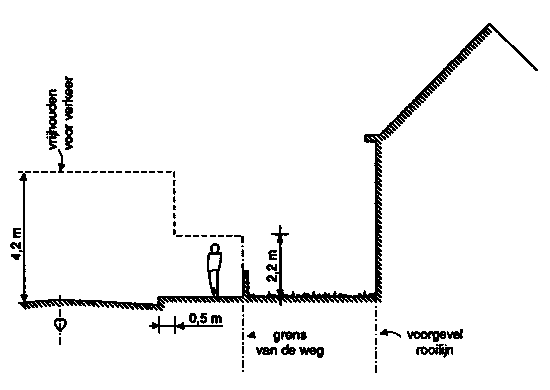 Figuur 1 Voor verkeer vrij te houden hoogten (artikel 2.5.11, eerste lid, onder c)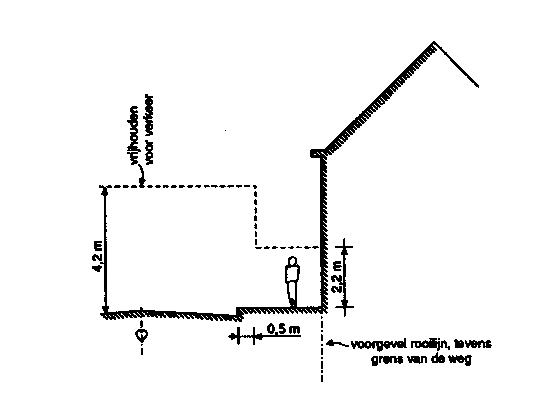 Figuur 2 Voor verkeer vrij te houden hoogten (artikelen 2.5.7 en 2.5.8)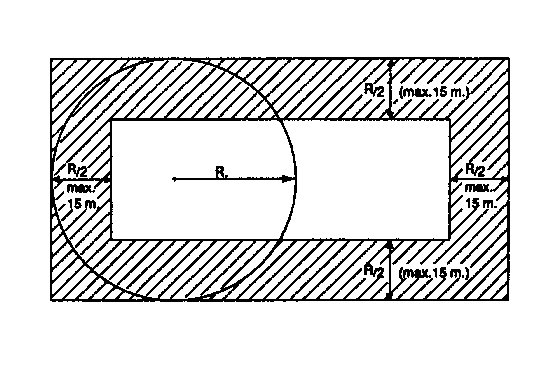 Figuur 3 Ligging van de achtergevelrooilijn (artikel 2.5.11, eerste lid, onder a)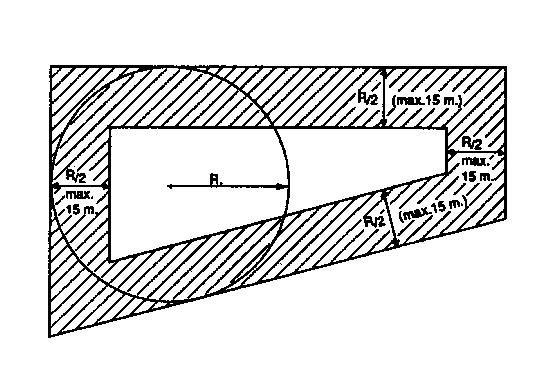 Figuur 4 Ligging van de achtergevelrooilijn (artikel 2.5.11, eerste lid, onder a)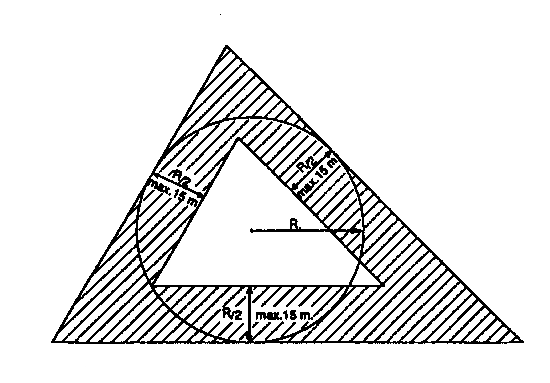 Figuur 5 Ligging van de achtergevelrooilijn (artikel 2.5.11, eerste lid, onder a)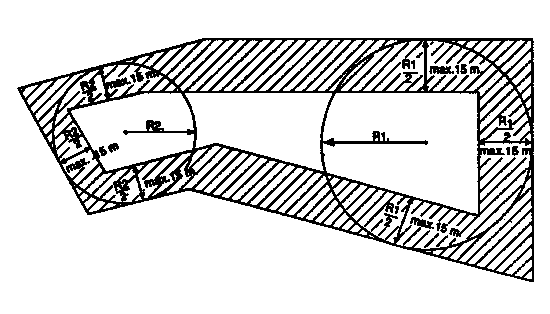 Figuur 6 Ligging van de achtergevelrooilijn (artikel 2.5.11, eerste lid, onder b)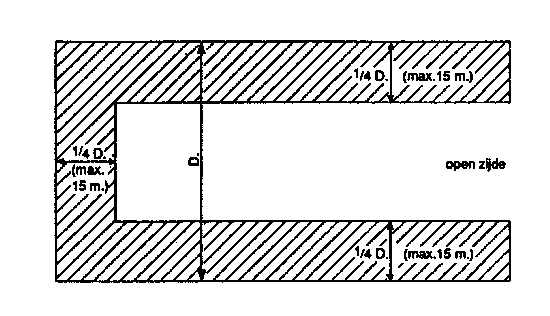 Figuur 7 Ligging van de achtergevelrooilijn (artikel 2.5.11, eerste lid, onder c)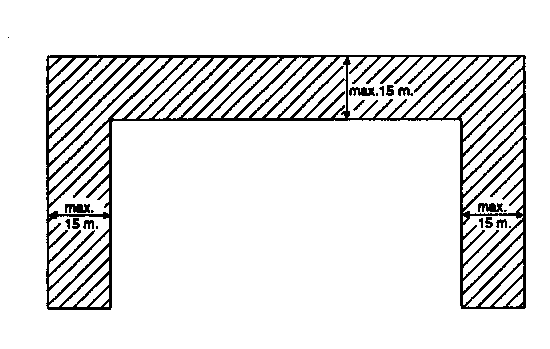 Figuur 8 Ligging van de achtergevelrooilijn (artikel 2.5.11, eerste lid, onder c)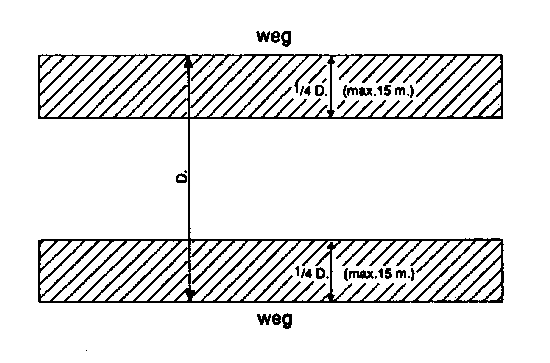 Figuur 9 Ligging van de achtergevelrooilijn (artikel 2.5.11, eerste lid, onder d)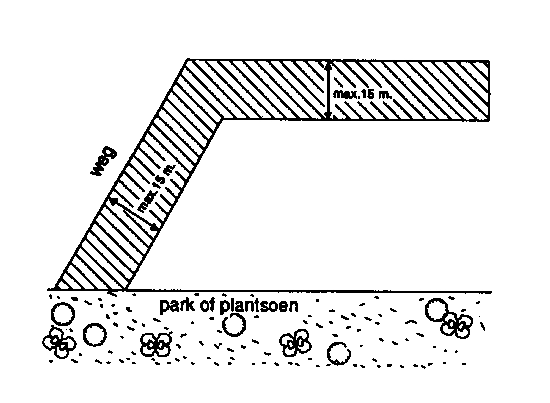 Figuur 10 Ligging van de achtergevelrooilijn (artikel 2.5.11, eerste lid, onder e)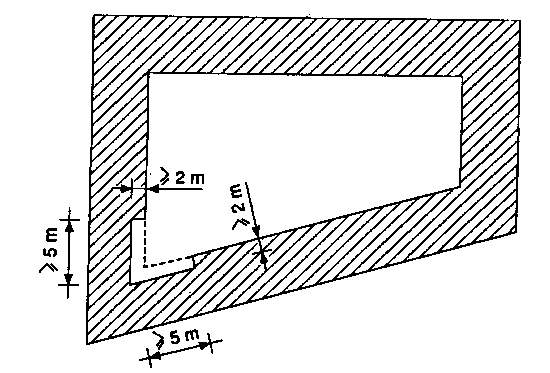 Figuur 11 Teruglegging met het oog op de daglicht toetreding van achtergevelrooilijn die een scherpe hoek met elkaar vormen (ingevolge artikel 2.5.11, lid 2)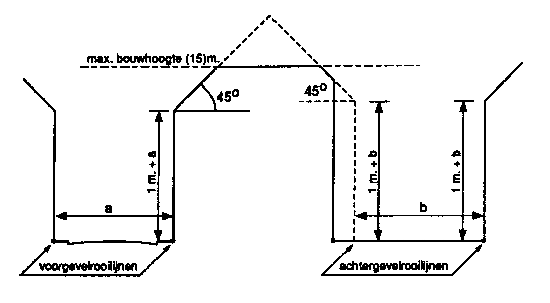 Figuur 12 Bouwhoogte in voor- en achtergevelrooilijn en daartussen. Maximum bouwhoogte (artikelen 2.5.20, 2.5.21, 2.5.23 en 2.5.25).Binnen de bebouwde kom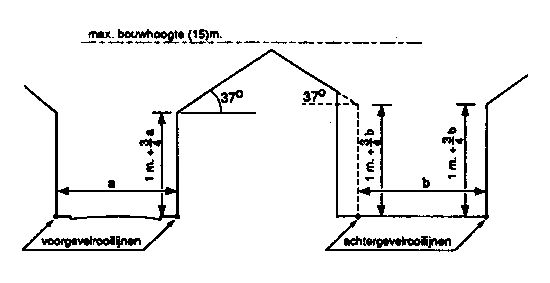 Figuur 13 Bouwhoogte in voor- en achtergevelrooilijn en daartussen. Maximum bouwhoogte (artikelen 2.5.20, 2.5.21, 2.5.23 en 2.5.25).Buiten de bebouwde kom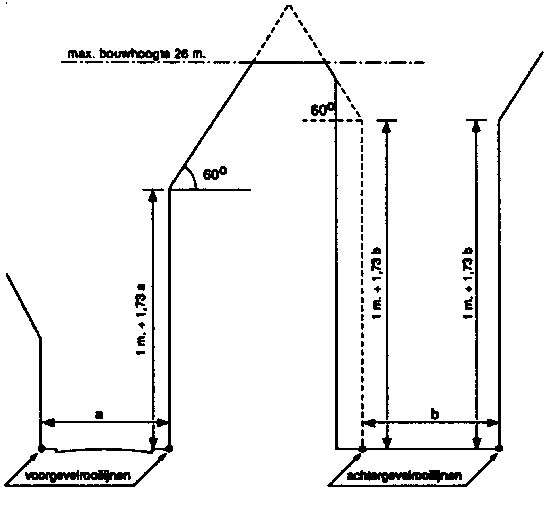 Figuur 14 Bouwhoogte in voor- en achtergevelrooilijn en daartussen. Maximum bouwhoogte (artikelen 2.5.20, 2.5.21, 2.5.23 en 2.5.24, alternatief 2).Binnen grootstedelijke delen van de bebouwde kom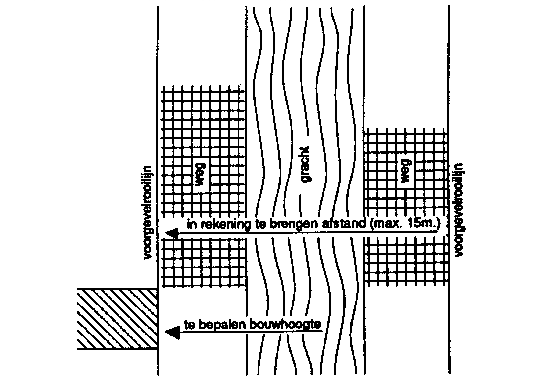 Figuur 15 Bouwhoogte in de voorgevelrooilijn (artikelen 2.5.20, derde lid, eerste alinea)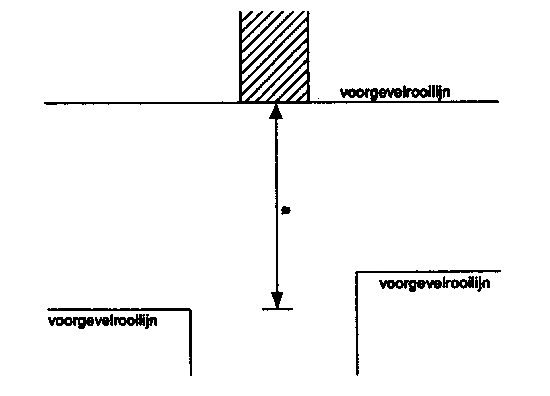 Figuur 16 Bouwhoogte in de voorgevelrooilijn (artikelen 2.5.20, derde lid, tweede alinea)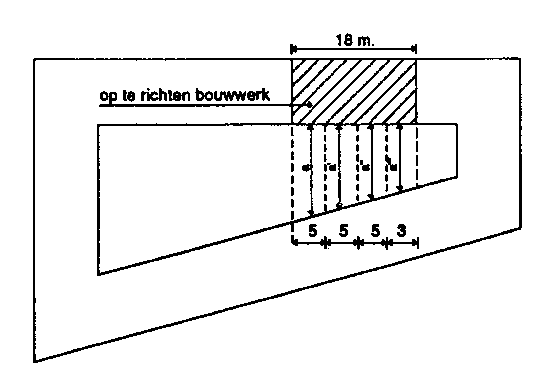 Figuur 17 Bouwhoogte in de achtergevelrooilijn (artikelen 2.5.21, tweede lid, eerste alinea)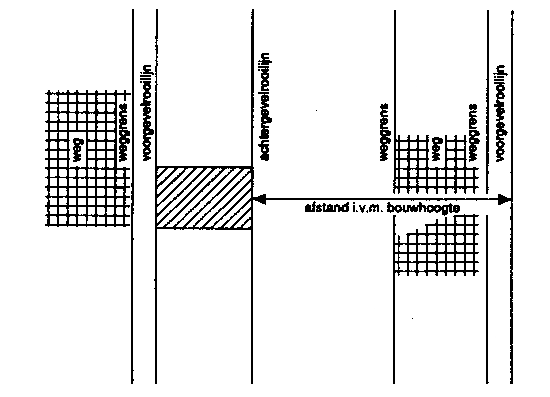 Figuur 18 Bouwhoogte in de achtergevelrooilijn (artikelen 2.5.20, tweede lid, tweede alinea)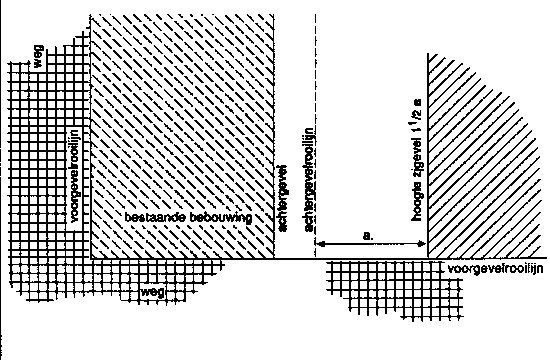 Figuur 19 Hoogte van een zijgevel tegenover een achtergevelrooilijn (artikelen 2.5.22)Bijlage 11Bebouwde kom gemeente Haarlemmermeer Bijlage 11: bebouwde kom gemeente HaarlemmermeerToelichting op de Bouwverordening 2012VoorwoordIngevolge artikel 8 Woningwet moet de gemeenteraad een gemeentelijke bouwverordening vaststellen. Het gaat hier om een zogenoemde medewindverordening. Artikel 8 Woningwet geeft geclausuleerd aan welke onderwerpen in een bouwverordening moeten en mogen worden geregeld. Het is de gemeenteraad niet toegestaan om in de gemeentelijke bouwverordening nog andere zaken te regelen dan in het wettelijke kader zijn toegestaan. De Vereniging van Nederlandse Gemeenten (VNG) stelt ten behoeve van de gemeenten de Model-bouwverordening op als voorbeeld voor de gemeentelijke bouwverordeningen en actualiseert deze als ontwikkeling in wet- en regelgeving dat nodig maken. Hieronder wordt daarvan in vogelvlucht een overzicht gegeven.De nieuwe Woningwet die in oktober 1992 in werking trad, is ruimt tien jaar later opnieuw ingrijpend gewijzigd. Gelijktijdig met die wijziging van de Woningwet trad per 1 januari 2003 ook het nieuwe geconverteerde Bouwbesluit in werking Ook in de bouwplanprocedures veranderde er op die datum veel, door het gelijktijdig in werking treden van het Besluit bouwvergunningsvrij en licht- bouwvergunningplichtige bouwwerken en het Besluit indieningsvereisten aanvraag bouwvergunning. Als deze veranderingen hadden invloed op de inhoud van de Model-bouwverordening.Op 1 april 2007 is de Woningwet 2003 opnieuw ingrijpend gewijzigd. Op 27 maart 2007 publiceerde de VNG de 12e serie wijzigingen waarin de consequenties van de ingrijpend gewijzigde Woningwet zijn verwerkt.Op 1 november 2008 is het Besluit brandveilig gebruik bouwwerken (Stb. 2008, 327) in werking getreden. Dit besluit wordt verder aangeduid als ‘Gebruiksbesluit’. De inwerkingtreding van het Gebruiksbesluit had gevolgen voor de gemeentelijke bouwverordeningen. In artikel 122 van de Gemeentewet is bepaald dat de bepalingen van gemeentelijke verordeningen ‘in wie onderwerp’ door ondermeer een algemene maatregel van bestuur wordt voorzien, van rechtswege zijn vervallen. Op het moment van inwerkingtreding van het Gebruiksbesluit op 1 november 2008 is een aanzienlijk aantal artikelen uit de gemeentelijke bouwverordening vervallen. Staatsrechtelijk bestaan die sinds 1 november 2008 niet meer.De Wet algemene bepalingen omgevingsrecht (Wabo), het Besluit omgevingsrecht (Bor) en de Ministeriële regeling omgevingsrecht (Mor) zijn op 1 oktober 2010 in werking getreden. De Wabo bevat de procedurele bepalingen voor de omgevingsvergunning, die in de plaats is gekomen van ondermeer de bouwvergunning en een aantal andere vergunningen. Het Bor is in de plaatst gekomen van het Besluit bouwvergunningsvrije en licht-bouwvergunningplichtige bouwwerken (Bblb). De Mor kwam in de plaats van ondermeer het Besluit indieningsvereisten aanvraag bouwvergunning (BIAB).Door het in werking treden van de Wabo moesten alle gemeentelijke verordeningen, waarin toestemmingstelsels zijn opgenomen die in de omgevingsvergunning integreren, worden aangepast. De bepalingen in deze verordeningen die hetzelfde object en motief hebben als de Wabo zijn bij de inwerkingtreding van de Wabo van rechtswege vervallen. De VNG heeft met de 13e serie wijzigingen (22 april 2010) de Model-bouwverordening aangepast aan de Wabo.De rijksoverheid werkt aan een nieuw  Bouwbesluit om de bouwtechnische eisen leesbaarder en eenduidiger te maken. Het nieuwe Bouwbesluit 2012 vervangt ondermeer het Bouwbesluit 2003 en het Gebruiksbesluit. Het Bouwbesluit 2012 treedt 1 april 2012 in werking. Aanpassing van de Model-bouwverordening is daardoor opnieuw nodig. In het Bouwbesluit 2012 staan artikelen, die nu nog in de bouwverordening worden geregeld. Deze artikelen van de bouwverordening vervallen van rechtswege met het in werking treden van het Bouwbesluit 2012. Door tegelijk met het Bouwbesluit 2012 in werking tredende wijzigingen van de Woningwet (Stb. 2009, 324 en Stb. 2010, 187) wordt het aantal onderwerpen dat in de bouwverordening mag worden geregeld gehalveerd en resteren in de bouwverordening slechts voorschriften over drie onderwerpen: stedenbouwkundige voorschriften, voorschriften inzake het tegengaan van bouwen op verontreinigde bodem en procedurele welstandsvoorschriften. De VNG heeft met de 14e serie wijzigingen (20 september 2011) de Model-bouwverordening aangepast aan de hierboven vermelde wijzigingen in het wettelijk kader. Door de inwerkingtreding van de nieuwe Wet ruimtelijke ordening op 1 juli 2008 vervallen de stedenbouwkundige voorschriften in de bouwverordening op 1 juli 2013. Op die datum moet namelijk het gehele grondgebied van de gemeente zijn belegd met bestemmingsplannen.Op termijn zullen de overige in de bouwverordening resterende onderwerpen in andere regelingen worden opgenomen en zal de Model-bouwverordening verdwijnen. Dit voornemen heeft de instemming van de VNG.Hoofdstuk 1 Inleidende bepalingenArtikel 1.1 BegripsomschrijvingenBevoegd gezagIn verband met de inwerkingtreding van de Wet algemene bepalingen omgevingsrecht is in de bouwverordening waar nodig ‘burgemeester en wethouders’ gewijzigd in ‘bevoegd gezag’ en is in artikel 1.1 de begripsomschrijving voor bevoegd gezag opgenomen. Hierbij is gebruik gemaakt van de tekst van het gewijzigde artikel 1, eerste lid, onderdeel e van de Woningwet. De bevoegdheden voor het verlenen, wijzigen en intrekken van vergunningen, als bedoeld in de bouwverordening, blijven gelijk. De meldingen vallen buiten de reikwijdte van de Wabo. Dit betekent dat de sloopmelding in hoofdstuk 8 van de bouwverordening niet wordt afgestemd met de Wabo. De diverse meldingen en mededelingen aan het bouwtoezicht, die moeten worden gedaan door de vergunninghouder, of namens deze door degene die bouwt of sloopt, blijven eveneens ongewijzigd. De melding in het kader van het Gebruiksbesluit wordt gedaan bij het bestuursorgaan waar de aanvraag omgevingsvergunning wordt ingediend. In het geval dit bestuursorgaan niet burgemeester en wethouders is, zendt het bestuursorgaan de melding door naar burgemeester en wethouders.BouwtoezichtDe Woningwet geeft in artikel 92 expliciet de opdracht aan burgemeester en wethouders om zorg te dragen voor de bestuursrechtelijke handhaving van het bepaalde bij of krachtens hoofdstuk I tot en met IV van de Woningwet. Op grond van artikel 5.10 lid 3 Wet algemene bepalingen omgevingsrecht (Wabo) wijzen burgemeester en wethouders ambtenaren aan die belast zijn met het toezicht op de naleving van het bepaalde bij of krachtens hoofdstuk I tot en met III van de Woningwet.Artikel 5.10 Wabo heeft betrekking op alle vormen van toezicht (op rijks-, provinciaal en gemeentelijk niveau). Alle bestuurslagen kunnen in beginsel bevoegd gezag zijn onder de Wabo. Dit werkt ook door in de toezichtbevoegdheden. Ook ambtenaren op provinciaal of op rijksniveau kunnen onder omstandigheden als ‘bouwtoezicht’ worden aangemerkt.De Wabo is, zoals de Woningwet dit al vele jaren is, een lex specialis ten opzichte van de Awb. De Wabo-toezichthouders moeten ambtenaren zijn, zoals dit ook het geval is met de Woningwet. De ingehuurde toezichthouders die geen ambtenaar zijn, zijn onrechtmatig aangewezen. Zij verrichten hun werkzaamheden voor de gemeente onrechtmatig, wat consequenties heeft voor hun bevoegdheden, het bewijsrecht e.d.Artikel 1.2, lid 1, onder g van de Collectieve arbeidsvoorwaardenregeling en de uitwerkingsovereenkomst (CAR-UWO) maakt het echter mogelijk om toezichthouders die aangesteld moeten zijn als ambtenaar om hun toezichthoudende taken te mogen uitoefenen, onbezoldigd aan te stellen zonder dat de CAR-UWO op hen van toepassing wordt. Op basis daarvan kunnen gemeenten dus toezichthouders inhuren via particuliere bureaus en aanstellen als onbezoldigd ambtenaar.De toezichthouder kan een aanstelling als buitengewoon opsporingsambtenaar krijgen als deze voldoet aan de daartoe gestelde eisen.Zie hiervoor: www.rijksoverheid.nl/onderwerpen/buitengewoonopsporingsambtenaar. zie over dit onderwerp ook de VNG-leden-brief: Uitbreiding art 1:2 CAR: www.car-uwo.nl/CARUWO/Ledenbrieven/Lbr_07_117_5april2007.pdf (Lbr.07/17, CvA/LOGA 07/04) (5 april 2007).Bouwwerk en gebouwDe definitie van bouwen in artikel 1 van de Woningwet maakt gebruik van de als bekend veronderstelde term bouwwerk. De inhoud van de term bouwwerk wordt momenteel bepaald door de begripsomschrijving in de MBV en de jurisprudentie. De Woningwet maakt op diverse plaatsen onderscheid tussen gebouwen en bouwwerken, niet zijnde een gebouw. Het begrip gebouw is bepaald in artikel 1 van de Woningwet.Artikel 1.3 Indeling van het gebied van de gemeenteSinds 1 juli 2008 geldt de Wet ruimtelijke ordening (Wro). In afwijking van de daarvoor geldende Wet op de Ruimtelijke Ordening (WRO) moet op grond van de nieuwe wet ook een bestemmingsplan worden vastgesteld voor de bebouwde kom.Ook bestaat de mogelijkheid een beheersverordening vast te stellen, indien voor het betreffende gebied geen grote veranderingen worden verwacht. Een beheersverordening vervangt een bestemmingsplan. Op grond van overgangsrecht dient uiterlijk op 1 juli 2013 een bestemmingsplan nieuwe stijl of beheersverordening te gelden voor alle gebieden van de gemeente.De bouwverordening voorziet in hoofdstuk  de stedenbouwkundige bepalingen voor gebieden waar geen bestemmingsplan geldt. Artikel 9 van de Woningwet bevat een afstemmingsregeling tussen bestemmingsplan en bouwverordening. Zolang geen bestemmingsplan of beheersverordening voor de bebouwde kom van kracht is, kan het oude artikel 1.3 worden gehandhaafd. Het vaststellen van een bestemmingsplan voor de bebouwde kom kan gevolgen hebben voor dit artikel en de daarop gebaseerde kaartbijlagen. Wanneer voor de bebouwde kom een bestemmingsplan wordt vastgesteld, dient te worden bezien of en in hoeverre artikel 1.3 van de bouwverordening daarop moet worden afgestemd of wellicht overbodig is geworden.Het is toegestaan op grond van artikel 1.3 voor verschillende gebieden binnen de gemeente een ander alternatief uit de MBV vast te stellen met voor elk gebied een eigen kaartbijlage. Zie hiervoor ook paragraaf 2.5 van deze toelichting.Hoofdstuk 2 Omgevingsvergunning voor het bouwenAlgemeenRegeling omgevingsrechtDe indieningsvereisten staan vermeld in artikel 7.2 van de Regeling omgevingsrecht (Mor). De indiening van de in artikel 7.2 Mor en andere voor de beoordeling van de aanvraag noodzakelijke gegevens kan het bevoegd gezag verlangen op grond van artikel 4.2 Algemene wet bestuursrecht (Awb) juncto artikel 4.4 Besluit omgevingsrecht (Bor).Wet BIBOBDe Wet bevordering integriteitbeoordelingen door het openbaar bestuur (BIBOB), Stb. 2002, 347, en het daaraan gekoppelde Besluit BIBOB, Stb. 2003, 180 zijn per 1 juni 2003 in werking getreden (Stb. 2003, 216) en nadien gewijzigd, laatstelijk in 2011. Deze wet houdt in dat na ontvangst van een aanvraag om een omgevingsvergunning voor het bouwen, door het bevoegd gezag wordt beoordeeld of over de aanvrager een integriteitadvies wordt gevraagd bij het Bureau BIBOB. Dit bureau ressorteert onder het ministerie van Justitie en is bevoegd om onderzoek te doen naar de antecedenten van de aanvrager – zowel natuurlijke als rechtspersonen – en naar de herkomst van de gelden waarmee het bouwproject wordt gefinancierd.Een negatief advies kan voor het bevoegd gezag aanleiding zijn de omgevingsvergunning te weigeren.Het vragen van een advies door het bevoegd gezag is facultatief. Indien een advies bij het Bureau BIBOB wordt gevraagd, schort dit de termijn voor de behandeling van de aanvraag om een omgevingsvergunning voor het bouwen met maximaal acht weken op (4 weken + verleningen 4 weken); artikelen 15 en 31 Wet Bibob).Algemene wet bestuursrechtDe algemene wet bestuursrecht (Awb) geeft algemene regels voor het rechtsverkeer tussen burger en overheid. Ook de rechtsbescherming tegen besluiten van de overheid is in de Awb opgenomen. De awb is bij de voorbereiding van besluiten van belang voor de te volgen procedure. Dit geldt onder meer voor de gevallen waarin Afdeling 3.4 over de uniforme openbare voorbereidingsprocedure (uov) van toepassing is.Wet ruimtelijke ordeningOp 1 juli 2008 trad de Wet ruimtelijke ordening (Wro) in werking ter vervanging van de Wet op de Ruimtelijke Ordening (WRO). De Invoeringsweg Wro gaf aanleiding tot discussie over het al dan niet kunnen voortbestaan van enkele stedenbouwkundige voorschriften uit paragraaf 2.5 van dit hoofdstuk. Dit betreft het zgn. parkeerartikel (2.5.30), de toegangsweg 92.5.3, van belang voor voertuigen van hulpverleningsdiensten om een bouwwerk te kunnen bereiken) en de bereikbaarheid van gebouwen voor gehandicapten (2.5.4). Twijfel bestaat of een even effectieve en flexibele regeling (parkeren) in een bestemmingsplan kan worden gerealiseerd. Besloten is dat artikel 9.1.4, vijfde lid van de Invoeringswet Wro vooralsnog niet in werking treedt. Het gevolg hiervan is dat de stedenbouwkundige voorschriften van dit hoofdstuk vooralsnog blijven bestaan. De artikelen 8, vijfde lid, 9 en 10 Woningwet blijven bestaand totdat het gemelde probleem is opgelost.WOB en de openbaarheid van gegeven bij aanvraag omgevingsvergunning voor het bouwenDe aanvraag voor een omgevingsvergunning voor het bouwen ligt op grond van artikel 3.8 Wabo voor een ieder ter inzage. Bij het indienen van een verzoek om een omgevingsvergunning voor het bouwen kan d aanvrager gemotiveerd verzoeken bepaalde gegevens niet openbaar ter inzage te leggen. De gegevens die op grond van de Wabo ter inzage liggen zijn de zakelijke gegevens die nodig zijn bij de beoordeling van het ingediende bouwplan. De gegevens die de gemeente inwint op grond van de Wet BIBOB liggen niet ter inzage. Deze gegevens hebben een persoonlijk karakter. Zij betreffen de antecedenten van de aanvrager, van degene die bouwt en van degene die in het te bouwen bouwwerk bepaalde activiteiten onderneemt. Deze gegevens zijn gevoelig voor misbruik en liggen niet ter inzage.artikel 2.1.5 BodemonderzoekInleiding De artikelen over het bodemonderzoek in de Bouwverordening hebben tot doel te bevorderen dat niet wordt gebouwd op verontreinigde grond. Artikel 2.4.1 bevat het verbod tot bouwen op verontreinigde grond. Bij dit artikel is een uitvoerige toelichting geplaatst waarin de hele route van een bodemonderzoek wordt beschreven, de van toepassing zijnde normen en de relatie wordt aangeduid met de voorschriften uit de Woningwet en de Regeling omgevingsrecht. De hierna vermelde toelichting per artikellid is beknopt. Een uitvoeriger beschrijving van het hele proces staat vermeld in de toelichting bij artikel 2.4.1. Men gelieve beide toelichtingen in combinatie met elkaar te lezen. Lid 1 Uit de systematiek van NEN 5740 volgt dat voorafgaand aan het milieuhygiënisch bodemonderzoek eerst een vooronderzoek volgens NEN 5725 (vigerend uitgave) wordt uitgevoerd - ook wel historisch onderzoek genoemd - ten behoeve van het formuleren van de onderzoekshypothese en een eventuele onderverdeling van het terrein. Indien het vooronderzoek naar de historie en de bodemgesteldheid uitwijst dat de locatie onverdacht is, kan het bevoegd gezag op basis van het derde lid besluiten ontheffing te verlenen voor het uitvoeren van het verkennend onderzoek. In volgorde kunnen dus drie onderzoeken worden onderscheiden: vooronderzoek, verkennend onderzoek en nader onderzoek. Niet langer is in dit artikel geregeld bij welke instantie de burger een beoordeling van de onderzoeksopzet van het bodemonderzoek kan vragen. Thans wordt dit beschouwd als een interne organisatorische kwestie van de gemeente. De mogelijkheid om een dergelijke beoordeling te vragen kan nog steeds als dienstverlening aan de burger worden aangeboden. De gemeente maakt bekend, bij voorbeeld bij de afgifte van het formulier voor het aanvragen van een reguliere bouwvergunning, dat en waar een dergelijke beoordeling kan plaatsvinden. Het beoordelen van de onderzoeksopzet gebeurd door het team Bodemkwaliteit en Gegevensbeheer.Letter c richt zich specifiek op het onderzoek naar asbest in de grond. Het bodemonderzoek volgens NEN 5740 is niet toereikend om asbest in grond te onderzoeken. Daartoe is ontwikkeld de NEN 5707, vigerende uitgave volgens Regeling bodemkwaliteit (bijlage D). Lid 3 In plaats van de ontheffing, die voorheen in dit lid stond, is nu een bevoegdheid tot het afwijken opgenomen. De afwijking vindt plaats door deze op te nemen in de omgevingsvergunning. Er komt geen afzonderlijk besluit tot het afwijken, geen beschikking. De omgevingsvergunning van de Wet algemene bepalingen omgevingsrecht is er immers op gericht alles in één brede omgevingsvergunning te regelen.De mogelijkheid om geen onderzoeksgegevens op te vragen wordt geboden door artikel 4.4., lid 2 Bor.Lid 4 Bouwwerken met een beperkte instandhoudingstermijn kunnen velerlei zijn, van klein tot groot en voor een zeer divers gebruik. Vermelding van deze categorie betekent niet dat in alle gevallen kan worden afgeweken van de plicht tot het indienen van een onderzoeksrapport. Lid 5 De strekking van dit lid is het tegengaan dat een bodemonderzoek plaatsvindt voordat de bestaande bebouwing wordt gesloopt en eventueel ten gevolge van deze werkzaamheden een bodemverontreiniging optreedt die dan niet wordt gesignaleerd.Dit betekent dat het resultaat van een bodemonderzoek niet altijd kan worden overgelegd bij de aanvraag om een omgevingsvergunning voor het bouwen. Daarom behoort dit onderzoek tot de bescheiden die ook later kunnen worden ingediend. Artikel 2.4.1 Verbod tot bouwen op verontreinigde grondAlgemeenIn het tweede lid, onder c, van artikel 8 van de Woningwet wordt aan de gemeenteraden de opdracht gegeven om in de bouwverordening voorschriften op te nemen omtrent het tegengaan van bouwen op verontreinigde bodem. In het derde lid van genoemd artikel 8 is uitgewerkt op welke bouwwerken deze voorschriften betrekking dienen te hebben. Het woord ‘uitsluitend’ in de redactie van dit derde lid duidt erop dat aanvulling in de bouwverordening niet is toegestaan.De indieningsvereisten voor het in behandeling nemen van een aanvraag om een omgevingsvergunning voor het bouwen, waartoe het bodemonderzoek behoort, staan in de Regeling omgevingsrecht.De structuur is als volgt:De voorprocedure - voorafgaand aan het indienen van een aanvraag om bouwvergunning - waarbij het team Bodemkwaliteit, en gegevensbeheer, een oordeel geeft over de onderzoeksopzet van het onderzoeksrapport is als verplicht onderdeel om te komen tot een aanvraag om bouwvergunning overbodig geworden nu de NEN 5740 deze materie nagenoeg geheel bestrijkt. Ingeval de aanvrager twijfel heeft over de keuze van de onderzoeksopzet staat het hem vrij hierover bij het team Bodemkwaliteit, en gegevensbeheer informatie te vragen en een vooroverleg te voeren. In dit vooroverleg kan tevens aan de orde komen de vraag of en zo ja voor welke gegevens ontheffing wordt verleend van het onderzoek naar de bodemgesteldheid. In de praktijk vindt beoordeling van de onderzoeksopzet door het team Bodem, Gegevens en Verlichting alleen plaats op verzoek van de initiatiefnemer van de bouw (of op verzoek van een door deze ingehuurd adviesbureau).Bij de aanvraag om een omgevingsvergunning voor het bouwen moet een onderzoeksrapport betreffende de bodemgesteldheid worden overgelegd, aldus artikel 2.4 onder d van de Regeling omgevingsrecht.Artikel 4.4, lid 2 van het Bor bepaalt dat gegevens en bescheiden waarover het bevoegd gezag al beschikt, niet opnieuw behoeven te worden verstrekt. Dit geldt in beginsel ook voor gegevens die zijn verstrekt in de periode dat de Wabo nog niet in werking was getreden, en die als archiefbescheiden in bewaring worden gehouden als bedoeld in artikel 3 van de Archiefwet 1995. Uit het algemene bestuursrecht volgt dat het bevoegd gezag wel gehouden is de volledigheid en actualiteit te toetsen van de gegevens en bescheiden die de aanvrager niet bij de aanvraag verstrekt, omdat deze reeds in het bezit van het bevoegd gezag zijn. - Indien blijkt dat de ingediende bescheiden (waaronder het bodemonderzoeksrapport) onvoldoende zijn en dit gebrek niet kan worden opgelost door het stellen van een voorwaarde bij de vergunningverlening, wordt de aanvrager overeenkomstig artikel 4:5 van de Awb in de gelegenheid gesteld de ontbrekende gegevens aan te vullen. - Indien de aard van het bouwplan daartoe aanleiding geeft, kan het bevoegd gezag in een voorwaarde bij de omgevingsvergunning bepalen dat de desbetreffende gegevens en bescheiden alsnog moeten worden verstrekt voordat met de bouw mag worden begonnen. Tevens wordt hierbij een termijn gesteld en een exacte aanduiding welke gegevens en bescheiden worden verlangd, aldus de Regeling omgevingsrecht. De gezondheidsrisico's voor de mens bij het gebruik van het bouwwerk vormen in deze benadering het onderscheidend criterium. Veiligheid en gezondheid zijn immers sinds de invoering van de Woningwet in 1901 belangrijke grondslagen van de wet. Gelet op de uitgangspunten van de Woningwet, kan de schade voor het milieu geen motief zijn voor de voorschriften in de bouwverordening met betrekking tot het tegengaan van bouwen op verontreinigde grond. Dit in tegenstelling tot de Wet bodembescherming waarbij het herstel van de functionele eigenschappen van de bodem voor mens, plant en dier centraal staat. Met de inwerkingtreding van de Wabo is dit onderscheid minder van belang. Deze wet verenigt in een overkoepelend vergunningstelsel milieueisen, bouw- en sloopeisen. Zie artikel 6.2, sub c van de Wabo. In dit artikel is aangegeven dat als B&w een redelijk vermoeden heeft dat ter plaatse van een bouwwerk sprake is van een geval van ernstige bodemverontreiniging als bedoeld in de Wet bodembescherming de Bouwvergunning niet in werking treedt tot aan bepaalde voorwaarden is voldaan. Deze bepaling sluit aan bij artikel 28 uit de Wet bodembescherming. Er kunnen dus situaties zijn waar op basis van artikel 2.1.5 geen bodemonderzoek wordt vereist maar een beoordeling van een bodemonderzoek noodzakelijk is om te beslissen of een omgevingsvergunning in werking kan treden.Bouwwerken bestemd voor het verblijf van mensenDe inhoud van dit artikel zal met de eerste wijziging (2013) van het Bouwbesluit 2012 in het Bouwbesluit worden opgenomen. Thans wordt bezien hoe het begrip ‘waarin voortdurend of nagenoeg voortdurend personen zullen verblijven’ kan worden geconcretiseerd. Het doel van het artikel is en blijft: dat niet wordt gebouwd op een bodem die dusdanig verontreinigd is, dat hierdoor gevaar voor de gezondheid van persoenen ontstaat.Wat verstaan moet worden onder 'bouwwerken waarin voortdurend of nagenoeg voortdurend mensen zullen verblijven' wordt in de Memorie van toelichting bij de Wet tot wijziging van de Woningwet inzake het tegengaan van bouwen op verontreinigde grond (TK 1995-1996, 24 809, nr. 3) nader omschreven. Het betreft hier bouwwerken waarin dagelijks gedurende enige tijd dezelfde mensen verblijven, bijvoorbeeld om te werken of onderwijs te geven of te genieten. Bij 'enige tijd' moet gedacht worden aan een verblijfsduur van twee of meer uren per (werk)dag. Het gaat dus niet om een enkele keer twee of meer uren, maar om een meer structureel (over een langere periode dan één dag) twee of meer uren verblijven van dezelfde mensen in het gebouw.Gebouwen voor het opslaan van materialen of goederen, voor het telen of kweken van land- en tuinbouw producten alsmede gebouwen ten behoeve van nutsvoorzieningen, zoals elektriciteitshuisjes en gebouwen voor de waterhuishouding of -zuivering, worden in de Memorie van toelichting genoemd als voorbeelden van bouwwerken waarin niet voortdurend of nagenoeg voortdurend mensen verblijven. De omstandigheid dat in deze bouwwerken wel eens mensen aanwezig zijn, bijvoorbeeld voor het verrichten van over het algemeen kort durende werkzaamheden, zoals onderhoudswerkzaamheden, maakt die gebouwen nog niet tot gebouwen die feitelijk zijn bestemd voor het verblijven van mensen. In de Nota naar aanleiding van het verslag (TK, 1997-1996, 24809, nr. 5, p. 6) wordt naar aanleiding van kamervragen verder opgemerkt dat een recreatiewoning (in termen van het Bouwbesluit een logiesverblijf) onder het begrip 'voortdurend of nagenoeg voortdurend verblijven van mensen' valt, terwijl dit niet geldt voor een schuur of garage bij een woning.Bouwwerken die de grond niet rakenHierbij moet gedacht worden aan dakkapellen en het realiseren van een extra verdieping op een gebouw. De Memorie van toelichting noemt in dit kader ook vergunningplichtige inpandige verbouwingen, werkzaamheden aan een fundering of het maken van een kelder als voorbeeld. Indien de bouwwerkzaamheden gepaard gaan met een functiewijziging kan echter onverminderd bodemonderzoek worden geëist.Bevoegd gezag bij ernstig en niet-ernstig geval van bodemverontreinigingBurgemeester en wethouders zijn het bevoegde gezag om te beslissen of bij niet-ernstige gevallen van bodemverontreiniging mag worden gebouwd. Al dan niet onder de voorwaarde dat bepaalde voorzieningen worden getroffen.Indien sprake is van een ernstig geval van verontreinigde grond zijn gedeputeerde staten of burgemeester en wethouders van de gemeenten die daartoe zijn aangewezen volgens de Wet bodembescherming het bevoegde gezag ten aanzien van de te nemen saneringsmaatregelen. Bij het Besluit aanwijzing bevoegd gezag gemeenten Wet bodembescherming (Besluit van 12 december 2000) zijn gemeenten aangewezen die voor de toepassing van delen van deze wet worden gelijkgesteld met een provincie (artikel 88, zevende lid Wet bodembescherming). Het gevolg is dat de provincie bevoegd gezag is en dat de vier grote steden op grond van de Wbb plus nog 25 aangewezen gemeenten bevoegd gezag zijn krachtens genoemd Besluit. Met de invoering van de Waterwet is het waterbodembeheer van de Wet bodembescherming overgegaan naar de Waterwet. Info op http://www.rijksoverheid.nl/onderwerpen/bodem-en-ondergrond Hoe werkt de verbodsbepaling in de praktijkIndien noch uit een bodemonderzoek noch op basis van een redelijk vermoeden kan worden gesteld dat sprake is van een ernstig geval van verontreiniging geldt er voor de bouwvergunning geen aanhoudingsverplichting en moet het college beslissen op de bouwaanvraag. Het feit dat geen sprake is van een ernstig geval van verontreiniging neemt echter niet weg dat toch sprake kan zijn van een verontreiniginggraad waarbij gevaar is te verwachten voor de gezondheid van de gebruikers van het bouwwerk. Hoewel het college de bouwvergunning in deze gevallen formeel kan weigeren, zal echter veelal volstaan kunnen worden met het stellen van aanvullende voorwaarden dat bepaalde voorzieningen worden getroffen. Zie hiervoor de toelichting onder artikel 2.4.2 van de Bouwverordening.Voor locaties met een geval van ernstige bodemverontreiniging geldt een aanhoudingsverplichting totdat het bevoegde gezag als bedoeld in de Wet bodembescherming een saneringsplan heeft goedgekeurd. Zodra het saneringsplan is goedgekeurd dient een beslissing te worden genomen op de bouwaanvraag. Ook in deze gevallen zal de vergunning in de regel verleend kunnen worden onder de voorwaarde dat vooruitlopend op de aanvang van de bouwwerkzaamheden, de op grond van het goedgekeurde saneringsplan noodzakelijke voorzieningen worden getroffen en daarmee risico’s, bij het tot stand komen en gebruik van het bouwwerk, zijn weggenomen.Artikel 2.4.2 Voorwaarden omgevingsvergunning voor het bouwenNiet ernstige gevallen van bodemverontreiniging, waarin naar het oordeel van het bevoegd gezag toch nog sprake is van een onaanvaardbare verontreiniginggraad, zijn meestal overzichtelijke gevallen. Op korte termijn en zonder de noodzaak van saneringsonderzoek is aan te geven op welke wijze het verontreinigingprobleem kan worden ondervangen. In dit soort niet ernstige gevallen hoeft de conclusie, dat het terrein verontreinigd is, niet te leiden tot weigering van de omgevingsvergunning voor het bouwen. In de voorwaarden van de omgevingsvergunning voor het bouwen kan aangegeven worden op welke wijze het terrein gesaneerd moet worden en - in relatie tot de bouw - op welk tijdstip. Als saneringsvoorwaarden valt te denken aan: de voorwaarde, dat onder het bouwwerk een isolerende en dampremmende laag wordt aangebracht; de voorwaarde, dat een bepaald deel van de bodem wordt afgegraven en afgevoerd, alsmede het aanbrengen van een schone bodemlaag; de voorwaarde, dat een pompinstallatie ter zuivering van het grondwater wordt aangebracht en gedurende een aantal jaren na de totstandkoming van het bouwwerk in stand wordt gehouden. Er wordt op gewezen, dat sanering in deze gevallen in principe een verantwoordelijkheid van de aanvrager om bouwvergunning is. Het kan in het belang van de aanvrager zijn, als deze bij het overleggen van de aanvraag om omgevingsvergunnign voor het bouwen op een verontreinigde bodem tevens aangeeft hoe deze de sanering denkt te laten plaatsvinden. Ook bouwaanvragen waarbij sprake is van een ernstig geval van bodemverontreiniging kunnen op grond van dit artikel worden afgedaan. Paragraaf 5 Voorschriften van stedenbouwkundige aardAlgemeenOp 1 juli 2008 trad de Wet ruimtelijke ordening (Wro) in werking ter vervanging van de Wet op de Ruimtelijke Ordening (WRO). De Invoeringswet Wro gaf aanleiding tot discussie over het al dan niet kunnen voortbestaan van enkele stedenbouwkundige voorschriften uit paragraaf 2.5 van dit hoofdstuk. Dit betreft het zgn. parkeerartikel (2.5.30), de toegangsweg (2.5.3; van belang voor voertuigen van hulpverleningsdiensten om een bouwwerk te kunnen bereiken) en de bereikbaarheid van gebouwen voor gehandicapten (2.5.4). Twijfel bestaat of een even effectieve en flexibele regeling (parkeren) in een bestemmingsplan kan worden gerealiseerd. Besloten is dat artikel 9.1.4, vijfde lid van de Invoeringswet Wro vooralsnog niet in werking treedt. Het gevolg hiervan is dat de stedenbouwkundige voorschriften van paragraaf 5 van hoofdstuk 2 vooralsnog blijven bestaan. De artikelen 8, vijfde lid, 9 en 10 Woningwet blijven bestaan totdat het gemelde probleem is opgelost.Het parkeren regelen in een bestemmingsplan is nu ook mogelijk. Gemeenten die dit nu doen, kunnen hiermee door gaan. Voor zover planologische onderwerpen zijn geregeld in een bestemmingsplan, treedt voor die onderwerpen de bouwverordening terug (art. 9 Woningwet).Relatie stedenbouwkundige bepalingen en het bestemmingsplanArtikel 9 van de Woningwet is hier van groot belang. Dit betekent dat deze paragraaf van de Bouwverordening alleen dan geldt indien er geen bestemmingsplan voorhanden is, of indien het desbetreffende bestemmingsplan niet-vergelijkbare voorschriften van stedenbouwkundige aard bevat. Gedacht kan worden aan een slechts ten dele goedgekeurd bestemmingsplan, een globaal eindplan, een heel oud bestemmingsplan of een bestemmingsplan met een aantal gebreken. Soms is het moeilijk te bepalen of het desbetreffende bestemmingsplan exclusief wil zijn ten opzichte van de Bouwverordening. Sinds 1992 geeft de Woningwet wel enige duidelijkheid in art. 9, lid 2 (slot): '..., tenzij het desbetreffende bestemmingsplan anders bepaalt.' Het primaat ligt bij het bestemmingsplan. De Woningwet gaat er echter eenvoudigweg van uit dat bestemmingsplannen voor wat dit onderwerp betreft volstrekt duidelijk zijn. Dit is echter niet altijd het geval. Indien er sprake is van onduidelijkheid zal een en ander van geval tot geval bekeken moeten worden. Is een van deze gevallen aan de orde, dan vullen de stedenbouwkundige bepalingen (inclusief de ontheffingen hiervan) uit de bouwverordening het bestemmingsplan aan.Alvorens in een concreet geval tot aanvullende werking van de bouwverordening wordt geconcludeerd, dient een drieledige toets te worden uitgevoerd:bevat het bestemmingsplan voorschriften met betrekking tot een onderwerp dat tevens in de bouwverordening wordt gereguleerd? Luidt het antwoord ontkennend, dan dient vervolgens de vraag te worden gesteld of,het bestemmingsplan aanvullende werking van de bouwverordening ten aanzien van het desbetreffende, niet in het bestemmingsplan gereguleerde, onderwerp expliciet uitsluit. Luidt ook het antwoord op deze vraag ontkennend, dan dient ten slotte te worden bezien of,de voorschriften van de bouwverordening niet overeenstemmen met de voorschriften van het bestemmingsplan, in die zin dat aanvullende werking van de bouwverordening tot gevolg heeft dat de gebruiksmogelijkheden die het bestemmingsplan biedt, geheel of nagenoeg geheel teniet worden gedaan. Is dit het geval, dan dient aanvullende werking van de bouwverordening alsnog op grond van artikel 9, eerste lid van de Woningwet te worden afgewezen.Wet ruimtelijke ordening (Wro)De Wro en de Invoeringswet Wro hebben gevolgen voor paragraaf 2.5. van de bouwverordening. In de algemene toelichting bij hoofdstuk 2 onder Wro is hierop ingegaan. In het bijzonder ten aanzien van de artikelen 3.5.3 (Bereikbaarheid bouwwerken voor wegverkeer; brandblusvoorzieningen), 2.5.3A ( Bereikbaarheid van gebouwen voor gehandicapten) en 2.5.30 (parkeren) wijzen wij op het uitstel van de inwerkingtreding van artikel 9.1.4, vijfde lid Invoeringswet Wro. Zoals uit de eerder vermelde toelichting blijkt, blijven deze artikelen vooralsnog in de MBV bestaan.Artikel 2.5.2 Anti-cumulatiebepalingDeze bepaling dient om te voorkomen dat, indien in de bouwverordening dan wel in een bestemmingsplan bij een bepaald gebouw een zeker open terrein is geëist, dat terrein nog eens meetelt bij het beoordelen van een aanvraag voor een ander gebouw, waaraan een soortgelijke eis wordt gesteld. Deze bepaling blijkt vooral in het buitengebied betekenis te hebben.Artikel 2.5.5 Ligging van de voorgevelrooilijnHet bepaalde onder b kan desgewenst variëren naar gelang van de zone waarin de weg is gelegen. Ook kan per zone een vaste maat worden genoemd. Indien in gebieden van de gemeente waarvoor geen bestemmingsplan geldt, wegen zouden voorkomen van meer dan 30 meter breed zonder bestaande bebouwing, dan verdient het de voorkeur om het onder b bepaalde als volgt te redigeren:langs een wegbreedte waarlangs geen bebouwing, als onder a bedoeld, aanwezig is en waarlangs mag worden gebouwd: bij een wegbreedte van ten minste 30 meter de lijn gelegen op een afstand van de halve wegbreedte, gemeten uit de as van de weg; bij een wegbreedte die minder dan 30 meter, maar ten minste 10 meter bedraagt, de lijn gelegen op 15 meter uit de as van de weg; bij een wegbreedte geringer dan 10 meter, de lijn gelegen op 10 meter uit de as van de weg. Artikel 2.5.6 Verbod tot bouwen met overschrijding van de voorgevelrooilijnHoewel het begrip 'rooilijn' algemeen gedefinieerd wordt als 'de lijn die - behoudens toegelaten afwijkingen - bij het bouwen aan de wegzijde (voorgevelrooilijn) of aan de van de weg afgekeerde zijde (achtergevelrooilijn) niet mag worden overschreden', is - om misverstand te voorkomen - een direct verbod tot bouwen met overschrijding van de voorgevelrooilijn opgenomen. Vergunningvrije bouwwerken worden niet getoetst aan het bestemmingsplan, zie art. 3.25 Wro.Artikel 2.5.7 Toegelaten overschrijding van de voorgevelrooilijnDoor de verruiming van de categorie vergunningvrije bouwwerken kan in toenemende mate samenloop ontstaan tussen vergunningvrije en vergunningplichtige werken. In onderdeel a komt de keuze tot uitdrukking voor de 'totaal- benadering' zoals die ook uit de wetsgeschiedenis is af te leiden. Dit betekent dat een vergunningvrij bouwwerk niet vergunningvrij is als het onderdeel uitmaakt van een (meeromvattend) vergunningplichtig bouwplan. Deze 'totaal-benadering' houdt echter niet in dat de vergunning dan ook mag worden geweigerd louter op dat onderdeel dat op zichzelf beschouwd vergunningvrij zou zijn. In geval van samenloop gaat het zwaarste regime voor, maar zonder dat daarmee de essentie van vergunningvrij bouwen wordt aangetast (TK, 1999-2000, 26 734, nr. 6, p. 18). De redenering is, dat bij een eenmaal gerealiseerd bouwwerk bepaalde onderdelen aan een bouwwerk aangebracht kunnen worden als vrij bouwen met overschrijding van de voorgevelrooilijn. Ingeval deze onderdelen deel uitmaken van de aanvraag om een omgevingsvergunning voor het bouwen is het niet logisch om het verbod tot overschrijding van de voorgevelrooilijn hierop van toepassing te laten zijn. De voor dit artikel van belang zijnde beperking, die artikel 3, onderdeel 7, van bijlage II bij het Besluit omgevingsrecht kent betreft een uitbreiding van het bebouwd oppervlak. Bij het aanbrengen van de daar bedoelde veranderingen mag er geen sprake zijn van een uitbreiding van het bebouwd oppervlak. Elke vergroting van een bouwwerk, waardoor een bestaande afwijking van de rooilijnvoorschriften zou toenemen, blijft dus vergunningplichtig.Zie de figuren 1 en  de bijlage die bij deze Toelichting behoort. De bedoelde figuren illustreren dat in het algemeen als veranderingen van niet-ingrijpende aard, als bedoeld in artikel 3, eerste lid, onder k, van het BBLB kunnen worden beschouwd:uittreksels die lager aangebracht worden dan  boven straatpeil, mits zij de voorgevelrooilijn met niet meer dan  overschrijden, bij voorbeeld gevelversieringen, waaronder pilasters en gevellijsten, plinten, enigszins uitstekende schoorsteenwanden en hemelwaterafvoeren;uitsteeksels die hoger aangebracht worden dan  boven straatpeil, mits zij de voorgevelrooilijn met niet meer dan  overschrijden, bij voorbeeld gevelversieringen zoals kroonlijsten, dakoverstekken, dakgoten, uithangbordjes en kleine luifels. Indien uitsteeksels aan gebouwen de voorgevelrooilijn verder overschrijden dan hiervoor onder 1 en 2 aangegeven, zal het college dus in het algemeen overwegen daartegen repressief op te treden. Indien in een bestemmingsplan geen eigen regeling op het gebied van rooilijnen, toelaatbare bouwhoogte e.d. is opgenomen, maar ter zake de artikelen 2.5.1 t/m 2.5.30 van de bouwverordening van kracht zijn verklaard, dan verdient het aanbeveling om onderdeel a van artikel 2.5.7 aan te vullen met de tekst van de voorgaande punten 1 en 2 (minus de voorbeelden) onder tussenvoeging van de woorden ', te weten:'.Artikel 2.5.8 Vergunningverlening in af wijking van het verbod tot overschrijding van de voorgevelrooilijnNaast de afwijkingsmogelijkheden bedoeld in artikel 2.5.8 kent artikel 2.5.29 nog de mogelijkheid van afwijking voor het geval, dat er geen bestemmingsplan of beheerverordening in voorbereiding is en geen van de omstandigheden als genoemd in art. 3.3 Wabo aan de orde is.Lid 1, ad bDeze bepaling maakt het mogelijk een omgevingsvergunning te verlenen in afwijking van het verbod tot het bouwen met overschrijding van de voorgevelrooilijn als het gaat om het op het eigen voorterrein plaatsen van beeldhouwwerk, vitrines e.d.Artikel 2.5.9 Bouwen op de wegArtikel 2.5.9 is afgestemd op artikel 2, Bijlage II van het Besluit omgevingsrecht. De vermelding van artikel 2, Bijlage II van het Besluit omgevingsrecht in artikel 2.5.9 is vooral van belang om het misverstand, dat de bouwverordening ook betekenis zou hebben voor zaken, die als vrij bouwen genoemd zijn in artikel 2, Bijlage II, Besluit omgevingsrecht uit te sluiten.Zie voor het bouwen over de weg overigens artikel 2.5.8.Artikel 2.5.10 Plaatsing van de voorgevel ten opzichte van de voorgevelrooilijn. Afschuining van straathoekenLid 4, onder aBij deze afwijking van het bouwverbod kan worden gedacht aan bij voorbeeld complexen van bij elkaar behorende gebouwen, zoals kazernes, ziekenhuizen en gevangenissen vallen.Lid 4, onder fHieronder vallen bij voorbeeld aangebouwde garages, terugliggende zolderverdiepingen e.d.Lid 4, onder gDeze afwijking van het bouwverbod is in het algemeen van toepassing voor gebouwen, die een ruim voorterrein vragen. Artikel 2.5.11 Ligging van de achtergevelrooilijnZie de figuren 3 t/m  de bij deze Toelichting behorende bijlage.Lid 1, onder aDeze bepaling kan voor langgerekte, taps toelopende bouwblokken tot achtergevelrooilijnen in het smalle deel van het bouwblok leiden die elkaar dicht naderen. Dit behoeft echter geen bezwaar te vormen, omdat artikel 2.5.21 de bouwhoogte dan evenredig beperkt.Artikel 2.5.12 Verbod tot bouwen met overschrijding van de achtergevelrooilijnHoewel het begrip 'rooilijn' algemeen wordt gedefinieerd als 'de lijn die - behoudens toegelaten afwijkingen - bij het bouwen aan de wegzijde (voorgevelrooilijn) of aan de van de weg afgekeerde zijde (achtergevelrooilijn) niet mag worden overschreden', is - om misverstand te voorkomen - een direct verbod tot bouwen met overschrijding van de achtergevelrooilijn opgenomen.Het geheel achter de achtergevelrooilijn bouwen moet overigens opgevat worden als een - verboden - overschrijding van de achtergevelrooilijn.Indien gebouwd wordt aan of bij een beschermd monument of in een van rijkswege beschermd stads- of dorpsgezicht, zijn normaliter vergunningvrije bouwwerken bij wijze van uitzondering vergunningplichtig op grond van de artikel 5, Bijlage II van het Bor. . Zie tevens artikel 2.5.14, lid l.Artikel 2.5.13 Toegelaten overschrijding van de achtergevelrooilijnArtikel 2.5.13 is afgestemd op bijlage II van het Besluit omgevingsrecht.De redenering is dat bij een eenmaal gerealiseerd bouwwerk bepaalde onderdelen aan een bouwwerk vergunningvrij aangebracht kunnen worden artikel 2, Bijlage II van het Bor met overschrijding van de achtergevelrooilijn. Ingeval deze onderdelen deel uitmaken van de aanvraag om bouwvergunning, is het niet logisch om het verbod tot overschrijding van de achtergevelrooilijn hierop van toepassing te laten zijn. Zie tevens de twee laatste zinnen van de toelichting op artikel 2.5.7.Artikel 2.5.14 Vergunningverlening in afwijking van het verbod tot overschrijdingen van de achtergevelrooilijnNaast de afwijkingsmogelijkheden in het onderhavige artikel 2.5.14 kent artikel 2.5.29 nog de mogelijkheid tot afwijking in zeer speciale gevallen.Artikel 2.5.14 is afgestemd op artikel 2, Bijlage II van het Bor. De vermelding hiervan is vooral van belang om het misverstand dat de bouwverordening ook betekenis zou hebben voor zaken die vergunningvrij zijn, uit te sluiten.Wanneer ingevolge de bepalingen van dit artikel wordt afgeweken van het verbod de achtergevelrooilijn te overschrijden, dient artikel 2.5.2 in acht te worden genomen, mede in het belang van omwonenden. Voorts ware er aandacht aan te besteden, of een bouwwerk voor de brandweer bereikbaar moet blijven.Ad a en gVoor deze bedrijven kan tot op zekere hoogte tegemoet worden gekomen aan op bedrijfstechnische gronden gebaseerde verlangens. Met de onder g bedoelde bouwstrook (of bouwblok), geheel of overwegend handels- of industrieterrein omvattend, wordt niet beoogd een bouwstrook (of bouwblok) met winkelbebouwing.Artikel 2.5.15 Erf bij woningen en woongebouwenHet erf, bedoeld in dit voorschrift, mag niet worden verward met de 'buitenruimte' in de zin van het Bouwbesluit.Naleving van het onderhavige voorschrift houdt tevens in het ruimschoots voldoen aan het bepaalde in artikel 5:50 van het Burgerlijk Wetboek, want in laatstgenoemde burenrechtbepaling wordt een maat van  voorgeschreven als minimumafstand tussen de erfgrens en muren waarin vrijelijk ramen mogen worden aangebracht.Het vrijelijk ramen in de achtergevel kunnen aanbrengen is tevens het motief voor het bepaalde in het eerste lid, onder b. Het (gedeeltelijk) samenvallen van de achtergevel met de erfgrens vormt hiervoor immers een beletsel.Lid 3 b, onder 1Deze afwijkingsmogelijkheid is onder meer bedoeld voor patiowoningen.Lid 3 b, onder 2Indien één van de in dit lid genoemde situaties zich voordoet en er dus open ruimte achter een gebouw is, zij het dat deze niet bij het gebouw behoort en het gebouw overigens over voldoende 'uitloop' beschikt, zou kunnen worden afgeweken van de voorgeschreven erfgrootte.Lid 3 b, onder 3Bij de beoordeling van de vraag of er sprake is van een betering van de bestaande toestand zal een verkleining van het erf tot geringere oppervlakte dan volgens dit artikel is vereist slechts aanvaardbaar zijn ten behoeve van het opheffen van onbevredigende situaties in het gebouw waarvoor binnen het gebouw geen oplossing kan worden gevonden. In die gevallen zal een verbetering van het gebouw tegen een verslechtering van het erf moeten worden afgewogen. Hiertoe zal in het bijzonder aandacht moeten worden geschonken aan de functie van het erf als onderdeel van de vluchtweg bij brand en aan de bereikbaarheid van het pand door de brandweer.Artikel 2.5.16 Erf bij overige gebouwenNaleving van het onderhavige voorschrift houdt tevens in het voldoen aan het bepaalde in artikel 5:50 van het Burgerlijk Wetboek, want in laatstgenoemde burenrechtbepaling wordt een maat van  voorgeschreven als minimumafstand tussen de erfgrens en muren waarin vrijelijk ramen mogen worden aangebracht.Lid 2, onder a en bWanneer wordt afgeweken van het bepaalde in het eerste lid, moet onder meer rekening moeten worden gehouden met de ligging in het gebouw van eventuele dienstwoningen. Bovendien dient onderscheid te worden gemaakt tussen de gevallen, waarin het gaat om een bouwblok of een bouwstrook waarin geen woningen voorkomen en een bouwblok waarin bij voorbeeld naast bedrijfsgebouwen ook woningen voorkomen. Indien de laatste omstandigheid zich voordoet zal minder ver worden afgeweken van het bepaalde in het eerste lid, dan in het andere geval.Artikel 2.5.17 Ruimte tussen bouwwerkenDeze bepaling is bedoeld om het ontstaan van smalle ontoegankelijke open ruimten tussen gebouwen op aangrenzende terreinen te voorkomen, omdat deze aanleiding tot hinder door vervuiling kunnen geven. De bepaling kan zowel worden nageleefd door gebouwen tegen elkaar aan te plaatsen als door een tussenruimte van meer dan een meter breedte te realiseren. Het bevoegd gezag kan de omgevingsvergunning verlenen in afwijking van het bepaalde in het eerste lid,, indien de smalle open ruimte voldoende, bij voorbeeld door een opening in de zijgevel van het gebouw, voor onderhoud bereikbaar is. Artikel 2.5.18 Erf- en terreinafscheidingenArtikel 5:48 van het Burgerlijk Wetboek geeft iedere terreineigenaar het recht om zijn erf te omheinen. Uiteraard moet hij daarbij de eventuele beperkingen in de gemeentelijke voorschriften in acht nemen. Laatstgenoemde voorschriften spelen echter meestal slechts een bescheiden rol, want een erfafscheiding is in principe een vergunningvrij bouwwerk op grond van artikel 2, Bijlage II, Bor, althans indien de daarin vermelde beperkingen ten aanzien van onder meer de hoogtematen in acht worden genomen. Hogere erfafscheidingen vallen vanzelfsprekend onder de vergunningplicht en behoeven derhalve preventieve toetsing aan de voorschriften van het bestemmingsplan of het onderhavige artikel van de bouwverordening. Eventueel kan het bevoegd gezag de omgevingsvergunning verlenen in afwijking van het verbod als bedoeld in het eerste lid. l . Daarbij kan gedacht worden aan het bouwen van bijvoorbeeld een gevangenismuur of een hek ter omheining van een terrein dat geen erf, behorend bij een gebouw, is.Zie artikel 2.76 van het Bouwbesluit voor de toelaatbare draairichting van beweegbare delen van erf- en terreinafscheidingen.Artikel 2.5.19 Bouwen nabij bovengrondse hoogspanningslijnen en ondergrondse hoofdtransportleidingenHet eerste lid strekt tot bescherming van het vergunningplichtige bouwwerk en de veiligheid van de bewoners of gebruikers daarvan. Het tweede lid ziet meer op de openbare veiligheid. De ondergrondse hoofdtransportleiding kan zowel dienen voor elektriciteit als voor aardgas, olie, chemische producten e.d.Omdat het wenselijk is om van geval tot geval te kunnen bepalen, in hoeverre het bouwen nabij hoogspanningslijnen en ondergrondse hoofdtransportleidingen toelaatbaar is en zo ja, onder welke voorwaarden, is het artikel geredigeerd als een verbod, waarvan eventueel kan worden afgeweken. Redenen om af te wijken zullen in het algemeen zijn gericht zowel op de veiligheid van de gebruikers van het bouwwerk als op het voorkomen van storingen in de goede werking van de lijnen en leidingen ten gevolge van de bouw en de aanwezigheid van het bouwwerk.Indien het onderhavige artikel moet worden toegepast, verdient het aanbeveling om overleg te plegen met de beheerder van de hoogspanningslijn of de hoofdtransportleiding. Langs privaatrechtelijke weg heeft menige eigenaar / beheerder een recht van opstal gevestigd een dergelijk recht van opstal is gevestigd, als bedoeld in artikel 5, lid 3, sub b, van de Belemmeringenwet Privaatrecht. Meestal betreft dit een gebied van 2 x 30 meter, dus een strook van 60 meter, waar niet mag worden gebouwd, met uitzondering van bepaalde bouwwerken zoals installaties e.d.Indien in het gebied waarop het bestemmingsplan betrekking heeft een dergelijk recht van opstal is gevestigd - zie hiervoor het kadaster - dan geldt de daarin vastgelegde afstand en heeft een geringere afstand in een bestemmingsplan geen betekenis.In veel bestemmingsplannen zijn voor uiteenlopende doeleinden zones vastgelegd, die elkaar (deels) kunnen overlappen.Besluit externe veiligheid buisleidingenHet Besluit externe veiligheid buisleidingen (Bevb) en de bijbehorende Regeling externe veiligheid buisleidingen (Revb) zijn op 1 januari 2011 in werking getreden. Het Bevb regelt onder andere welke veiligheidsafstanden moeten worden aangehouden rond buisleidingen met gevaarlijke stoffen. De normstelling is in lijn met het Besluit externe veiligheid inrichtingen (Bevi). De besluiten hebben voorrang boven de gemeentelijke bouwverordening. Het Bevb regelt onder andere dat de gemeenteraad er zorg voor draagt dat binnen vijf jaar na de datum van inwerkingtreding van het Bevb een bestemmingsplan in overeenstemming is met dit besluit.Wanneer de betreffende buisleidingen correct in bestemmingsplannen zijn opgenomen, vervalt de werking van deze stendenbouwkundige bepaling uit de bouwverordening. Voor niet in een bestemmingsplan geregelde leidingen blijft deze bepaling uiteraard onverkort van kracht. Dit vloeit voort uit artikel 9 Woningwet. Zie hierover de algemene toelichting bij paragraaf 5.Zie voor meer informatie over het Bevb, Revb, en Bevi: www.infomil.nl/onderwerpen/hinder-gezondheid/veiligheid/buisleidingen.Artikel 2.5.20 Toegelaten hoogte in de voorgevelrooilijnDit en de volgende artikelen bevatten een samenhangend stelsel van voorschriften voor de maximumhoogten van bouwwerken in relatie tot de afstanden tot tegenoverliggende bouwwerken. Voor de duidelijkheid is aangegeven, dat het stelsel alleen voor vergunningplichtige bouwwerken is bedoeld.Het stelsel is niet alleen gericht op stedenbouwkundige ordening, maar ook op voldoende toetredingsmogelijkheden voor licht en lucht. Gezien de vaste fysische gegevenheden op het gebied van met name de daglichttoetreding is dan ook geen onderscheid gemaakt tussen de maximumhoogten in de voor- en in de achtergevelrooilijn.Tevens wordt in het voorschriftenstelsel de onderste meter boven straatpeil van eventuele raamoppervlakten bij de bepaling van aanvaardbare belemmeringhoeken voor de daglichttoetreding buiten beschouwing gelaten, omdat de desbetreffende glasgedeelten praktisch geen lichtopbrengst leveren en zich grotendeels beneden de gebruikelijke vensterbankhoogte bevinden. (De belemmeringhoek in een stedenbouwkundig (straat)profiel is te definiëren als de hoek tussen de onderste glaslijn van het beschouwde gebouw en de bovenkant van de tegenoverliggende bebouwing.)Met het oog op de in het algemeen wenselijke stedenbouwkundige ordening is wel gedifferentieerd naar bebouwingsdichtheden voor enerzijds de bebouwde kom (belemmeringhoek: maximaal 45 graden) en anderzijds daarbuiten (belemmeringhoek: maximaal 37 graden). Zie de figuren 12, 13 en  de bij deze Toelichting behorende bijlage.Een voorgevelrooilijn kan ontbreken op de plaatsen, waar bij voorbeeld een vaart, een gracht, een park of een plantsoen langs de weg ligt. Veelal zal een tegenoverliggende rooilijn dan te ver weg liggen om een beperkende invloed op de maximumhoogte van het bouwwerk te hebben. Langs een smalle gracht is dit echter niet ondenkbaar (zie figuur 15). Een plaatselijke onderbreking van een voorgevelrooilijn komt bij voorbeeld voor bij de uitmonding van een dwarsweg (dwarsstraat) (zie figuur 16).Artikel 2.5.21 Toegelaten hoogte in de achtergevelrooilijnZie ook de toelichting op artikel 2.5.20.Lid 2De wijze van vaststelling van de bouwhoogte in het verticale vlak door de achtergevelrooilijn in een bouwblok, waarin de achtergevelrooilijnen niet evenwijdig lopen, is in figuur 17 nader toegelicht, waarbij a, a1 enz. de voor de bouwhoogte in rekening te brengen afstand van de achtergevelrooilijnen is. Het komt voor dat bij tussen twee wegen gelegen terreinen, die te ondiep zijn voor twee tegenover elkaar gelegen bouwstroken, de tegenoverliggende achtergevelrooilijn ontbreekt.De langs de andere weg liggende voorgevelrooilijn treedt dan in de plaats van de ontbrekende tegenovergelegen achtergevelrooilijn (zie figuur 18).Lid 4Bij achterterreinen die - door de ligging in geaccidenteerd gebied of anderszins - niet op straatpeil liggen, leidt bepaling van de bouwhoogte in het verticale vlak door de achtergevelrooilijn op de in het eerste t/m derde lid voorgeschreven wijze niet tot de juiste hoogte-diepteverhouding van het binnenterrein van gesloten bouwblokken. Dit mede in verband met het feit dat krachtens het bepaalde in artikel 2.5.26 bij het bouwen aan een weg ten opzichte van het straatpeil moet worden gemeten. Ter ondervanging van het genoemde bezwaar is het onderhavige vierde lid opgenomen.Artikel 2.5.22 Toegelaten hoogte van zijgevels tegenover achtergevelrooilijnZie figuur 19.Lid 2Indien uit het bepaalde in het eerste lid voor een zijgevel tegenover een achtergevelrooilijn een lagere hoogte volgt dan voor de - op die zijgevel aansluitende - voorgevel toelaatbaar is dan kan het in overigens verlichtingstechnisch gunstige omstandigheden verantwoord zijn om ontheffing te verlenen voor het laten optrekken van de zijgevel tot de hoogte van de voorgevel.Artikel 2.5.23 Toegelaten hoogte tussen voor- en achtergevelrooilijnenLid 2De hier genoemde hoek van 56 graden correspondeert met de hoogte-diepteverhouding uit het eerste lid van artikel 2.5.22.Artikel 2.5.24 Grootste toegelaten hoogte van bouwwerkenDe maximumbouwhoogte van  komt - bij een in de woningbouw gebruikelijke verdiepingshoogte - overeen met 5 à  bouwlaag.Artikel 2.5.25 Hoogte van bouwwerken op niet aan een weg grenzende terreinenHet onderhavige artikel wordt vooral gehanteerd voor bouwwerken op binnenterreinen van gesloten bouwblokken.Een zadeldak is een dak, bestaande uit twee schuine vlakken die elkaar in het hoogste punt snijden, de zgn. nok, en vandaar beide naar beneden lopen tot hun goot.Artikel 2.5.26 Wijze van meten van de hoogte van bouwwerkenZie artikel 1.1 voor de definitie van 'straatpeil'.Artikel 2.5.27 Toegelaten afwijkingen van de toegelaten bouwhoogteAd aDe strekking van dit voorschrift is, dat bij een eenmaal gerealiseerd bouwwerk bepaalde onderdelen aan een bouwwerk aangebracht kunnen worden als vrij bouwen met overschrijding van de toegelaten hoogte. Ingeval deze onderdelen deel uitmaken van de aanvraag om een omgevingsvergunning om te bouwen is het niet logisch om het verbod tot overschrijding van de voorgevelrooilijn hierop van toepassing te laten zijn.Ad bDeze niet-van toepassingverklaring geldt uiteraard, mits de te vernieuwen of te veranderen delen niet worden verhoogd. Dit zou namelijk de vergroting van een bouwwerk betreffen. Voor de vergroting van een bouwwerk zijn de artikelen 2.5.20 t/m 2.5.24 onverkort van toepassing, zij het behoudens vrijstelling ingevolge artikel 2.5.28, onder e.Artikel 2.5.28 Ontheffing voor overschrijdingen van de toegelaten bouwhoogteDe vermelding van artikel 3, onderdeel 7 en artikel 2, onderdelen 16 en 18 van bijlage II bij het Besluit omgevingsrecht (Bor) is vooral van belang om het misverstand, dat de bouwverordening ook betekenis zou hebben voor zaken, die als vrij bouwen genoemd zijn in artikel 2.3 van het Besluit omgevingsrecht (Bor), uit te sluiten.Wanneer gebruik wordt gemaakt van de afwijkingsmogelijkheden uit dit lid dient bijzondere aandacht te worden besteed aan het bepaalde in de artikel 2.5.2. Daarbij kunnen ook welstandsoverwegingen worden betrokken.Ad e, onder 1Afgeweken zou kunnen worden wanneer het een gebouw betreft, dat aansluit bij bestaande bebouwing, die onder vigeur van vroegere voorschriften hoger is dan thans is toegelaten. Door de ontheffing kan dan een gaaf straatbeeld worden verkregen.Artikel 2.5.29 Ontheffing voor overschrijding van de rooilijnen en van de toegelaten bouwhoogte in geval van voorbereiding van nieuw ruimtelijk beleidArtikel 2.5.29 Bouwverordening is, in relatie met de overige stedenbouwkundige afwijkingen uit dit hoofdstuk, te vergelijken met de relatie tussen enerzijds de in het bestemmingsplan opgenomen regels inzake afwijking en anderzijds de afwijkingsregels die zijn gelegen buiten het bestemmingsplan. Paragraaf 2.5 MBV is te beschouwen als een bestemmingsplan vervangende regeling met derhalve ook de behoefte aan regels inzake afwijking wanneer nieuw ruimtelijk beleid wordt voorbereid. Bedoeld is een net zo eenvoudige afwijkingsregeling voor bouwen en gebruiken te hebben voor de verplichtingen uit de stedenbouwkundige eisen van de bouwverordening als van die uit een bestemmingsplan.Sub a.Wellicht ten overvloede is hier nogmaals vermeld dat deze bepaling alleen van toepassing is indien er geen bestemmingsplan, beheersverordening of projectbesluit van kracht is. Aangezien er dan geen strijd kan zijn met een bestemmingsplan, vloeit uit art. 3.10 Wabo dat de reguliere procedure van 3.9 Wabo van toepassing is.Sub b. aanhoudingsvoorwaarden uit art. 3.3 WaboDe aanvraag om een omgevingsvergunning moet in een aantal gevallen worden aangehouden. In art. 3.3 Wabo wordt bepaald wanneer daarvan sprake is. Dit is bijvoorbeeld het geval wanneer er geen reden is de aanvraag te weigeren, maar er voor de dag van aanvraag een bestemmingsplan in ontwerp ter inzage is gelegd of een voorbereidingsbesluit in werking is getreden. In een dergelijke situatie vervallen de stedenbouwkundige bepalingen uit de MBV, waaronder deze.Sub c. Welk toekomstig ruimtelijk beleid is zoal relevant?Voor een afwijking als bedoeld in dit artikel geldt zoals voor alle besluiten de eis van een voldoende motivering (art. 3:46 Awb). Deze motivering zal in het onderhavige geval in ieder geval betrekking moeten hebben op toekomstig planologisch beleid. Daarom is hier expliciet de eis opgenomen dat het bouwplan waar wordt afgeweken van de rooilijnen en van de toegelaten bouwhoogte 'in overeenstemming is met in voorbereiding zijnd ruimtelijk beleid'.'Vastgesteld en bekendgemaakt ruimtelijk beleid' is een mogelijkheid om de afwijking te onderbouwen. Denk bijvoorbeeld aan een structuurplan, structuurvisie of -nota, beleidsnota, beleidsregels (een nota dakkapellen, bijgebouwen e.d.) en een sectorale nota.Zoals uit het gestelde bij sub b. blijkt, vallen hieronder niet de situaties zoals vermeld in art. 3.3 Wabo, zoals bijvoorbeeld een ter inzage gelegd ontwerpbestemmingsplan. Ook een vastgesteld voorbereidingsbesluit voor bijvoorbeeld een bouwlocatie kan daarom geen basis vormen.Sub d.De activiteit mag niet in strijd zijn met een goede ruimtelijke ordening. Hierbij wordt aangesloten bij de terminologie dit wordt gebruikt en de betekenis die daaraan wordt toegekend in de Wabo. Bij dat begrip wordt rekening gehouden met milieu, cultuurhistorische, ecologische en natuurlijke en landschappelijke waarden.Voor wat betreft de milieuwaarden zijn de afstanden ten opzichte van hinderveroorzakende activiteiten dan van groot belang. De relevante afstanden treft u aan in de VNG-publicatie 'Bedrijven en milieuzonering'.Sub e.In het kader van een goede motivering wordt hier gevraagd om een goede ruimtelijke onderbouwing. Ook hier is aangesloten bij de terminologie uit de Wabo.Artikel 2.5.30 Parkeergelegenheid en laad- en losmogelijkheden bij of in gebouwenAlgemeenMet de komst van de Wet ruimtelijke ordening (Wro) behoort het onderwerp parkeren te worden geregeld in de (nieuwe) bestemmingsplannen. Als uitwerking hiervan is in artikel 8.17 van de Invoeringswet Wro bepaald dat artikel 8, vijfde lid van de Woningwet vervalt.In verband met wetstechnische problemen is besloten dit deel van de Invoeringswet Wro vooralsnog niet in werking te doen treden. Een nieuwe datum van inwerkingtreding is niet bepaald. Dit betekent dat onder meer het ‘parkeerartikel’ uit de bouwverordening blijft bestaan, ook indien op grond van de nieuwe Wro een bestemmingsplan wordt vastgesteld, waarin niet is voorzien in een regeling over het parkeren.Lid 1Het is zeer moeilijk aan te geven, wat in algemene zin een niet te overvloedig minimumaantal parkeerplaatsen dient te zijn. De daarom per bouwvergunning te bepalen normstelling hangt af van onder meer de grootte van het gebouw, de ligging in de gemeente, het te verwachten aantal bezoekers, c.q. bewoners of gebruikers, de eventuele aanwezigheid van openbaar vervoer en de frequentie daarvan, het tijdstip waarop de bezoekers gewoonlijk komen, en de mogelijke uitwisselbaarheid van parkeerplaatsen. Tevens is aansluiting wenselijk op het voorgestane verkeers- en vervoersbeleid, zoals dat is neergelegd in het lokale verkeer- en vervoerplan. Voor kerncijfers betreffende in het algemeen aanbevelenswaardige minimum aantallen parkeerplaatsen, uitgesplitst naar het soort voertuig en de bestemming van het gebouw, zie de uitgave Aanbevelingen voor verkeersvoorzieningen binnen de bebouwde kom (ASVV 2004), paragraaf 6.3, verkrijgbaar bij de Stichting Centrum voor Regelgeving en Onderzoek in de Grond-, Water- en Wegenbouw en de Verkeerstechniek (Stichting CROW) te Ede (tel. 0318-69 53 00 of www.crow.nl ). Overigens kan een verantwoorde parkeernorm alleen per te verlenen omgevingsvergunning voor het bouwen worden bepaald. Aan de hand van de hiervoor genoemde publicaties kan, zoals gezegd, per te verlenen omgevingsvergunning voor het bouwen een verantwoorde parkeernorm worden bepaald. Bij de toepassing van het onderhavige lid is - op grond van praktisch-bouwkundige overwegingen - enige flexibiliteit in elke vastgestelde parkeernorm onontbeerlijk. Dus verdient het aanbeveling om in een concrete omgevingsvergunning voor het bouwen bij voorbeeld een afwijking naar boven van 10% als toelaatbaar te vermelden op locaties die per openbaar vervoer bereikbaar zijn, en van 50% op locaties die dat niet zijn.Lid 2Dit lid geeft maatvoorschriften voor parkeervakken, omdat deze voorschriften niet kunnen worden gemist bij het afdwingen van een correcte naleving van lid 1. De verplichting in lid 1 om voldoende parkeerplaatsen op eigen terrein aan te brengen zou immers gedeeltelijk kunnen worden ontdoken door alleen parkeervakken met afmetingen voor het kleinste type personenauto te maken. Ook het Bouwbesluit 1992 sprak in het - niet in werking getreden - artikel 218, lid 1, over 'parkeerplaatsen van voldoende afmetingen'. Het Bouwbesluit 2003 laat regeling van het onderhavige onderwerp geheel over aan bestemmingsplan en/of bouwverordening. Een bijkomende reden voor het opnemen van maatvoorschriften voor parkeervakken is de wenselijkheid om de afwijkende maatvoering vast te leggen van parkeerplaatsen voor rolstoelgebruikers en stoklopers.Lid 3De onderhavige bepaling kan ertoe leiden dat een nieuw winkelcentrum wordt voorzien van een zgn. expeditiehof, respectievelijk een nieuw fabrieksgebouw van een laad- en losperron (met een op het fabrieksterrein gelegen, bijbehorende opstelstrook voor vrachtauto's).Lid 4, ad aDe mogelijkheid tot het verlenen van een omgevingsvergunning in afwijking van de eis in het eerste lid om een parkeergelegenheid van voldoende omvang op eigen terrein of onder eigen dak te maken is onder meer bedoeld voor omgevingsvergunningplichtige verbouwingen van winkels e.d. in binnensteden. Eventueel kunnen daarbji financiële voorwaarden worden gesteld.Hoofdstuk 7 Overige gebruiksbepalingenArtikel 7.3.1 Vergunningsplicht nachtverblijfArtikel 2.2, eerste lid van het Bor geeft de raad de mogelijkheid om van het in artikel 2.11.1 eerste lid, onderdeel a, genoemde aantal personen af te wijken. De raad kan indien afwijking van dit artikel is gewenst, een nieuw artikel 7.3.1 Vergunningsplicht nachtverblijf in de bouwverordening vaststellen.Hoofdstuk 9 Het welstandstoezichtAlgemeenIn hoofdstuk 9 van de Bouwverordening zijn zowel procedurele als inhoudelijke artikelen met betrekking tot het welstandstoezicht opgenomen. Op grond van artikel 8, zesde lid van de Woningwet bevat de bouwverordening voorschriften over de samenstelling, inrichting en werkwijze van de welstandscommissie.Welstandscriteria en welstandsnotaAlleen als in een welstandsnota aan de hand van criteria is aangegeven wat verstaan wordt onder redelijke eisen van welstand kan het college een vergunningplichtig bouwwerk beoordelen op aspecten van welstand en kan de welstandscommissie hierover adviseren. Ook bouwwerken waarvoor geen omgevingsvergunning voor het bouwen is vereist, moeten aan minimale welstandseisen voldoen. Volgens artikel 13a van de Woningwet kan het college de eigenaar van een bouwwerk dat 'in ernstige mate in strijd is met redelijke eisen van welstand' aanschrijven om die strijdigheid op te heffen. De criteria hiervoor moeten in de welstandsnota zijn opgenomen. Zonder nota met criteria is geen welstandstoezicht meer mogelijk.De welstandsbeoordeling c.q. -advisering dient gebaseerd te worden op de in de nota opgenomen criteria. In artikel 12a van de Woningwet wordt bepaald dat deze criteria 'zo veel mogelijk zijn toegesneden op de onderscheidene categorieën bouwwerken en dat de criteria kunnen verschillen naargelang de plaats waar een bouwwerk is gelegen'. Dit biedt mogelijkheden om de criteria per samenhangend deel van de gemeente uit te werken. Zowel binnen als buiten de bebouwde kom verschillen gebieden ten aanzien van de bestaande kwaliteiten en ten aanzien van de verwachte en/of beoogde ruimtelijke ontwikkelingen, die vastliggen in een bestemmingsplan of specifieke beleidsdocumenten, bijvoorbeeld in het kader van landschapsverbetering, stedelijke vernieuwing of architectuurbeleid. De bestaande situatie en de beleidsdoelen voor de toekomst zullen in de meeste gevallen de basis vormen voor een passend welstandsbeleid. In het ene gebied is aanleiding om een behoudend beleid te voeren, in een ander gebied is juist verandering en vernieuwing aan de orde. In het ene gebied is nauwelijks sprake van ruimtelijke dynamiek en kan een terughoudend welstandsregime acceptabel zijn, in een ander gebied gaat juist alles op de schop en is een intensieve beïnvloeding van de ruimtelijke kwaliteit vereist.De welstandsnota is derhalve een dynamisch document. Steeds als er nieuwe gebieden worden ontwikkeld, vormen de beleidsregels voor het betreffende gebied een toevoeging aan de nota, mits telkens opnieuw de vaststellingsprocedure (inspraak ex artikel 150 Gemeentewet en vaststelling door de raad) wordt gevolgd.Indien het college de welstandscriteria in bijzondere gevallen buiten toepassing laat als bedoeld in artikel 4:84 Awb (inherente afwijkingsbevoegdheid), dient dit wel per concreet geval deugdelijk door het college te worden gemotiveerd.Relatie bestemmingsplan en welstandDe jurisprudentie op basis van de Woningwet gaat uit van de voorrangsregel uit artikel 9 Woningwet, inhoudende dat de welstandstoets zich dient te richten naar de bouwmogelijkheden die het geldende bestemmingsplan biedt.Het welstandscriterium is in artikel 2.10 sub d (voorheen artikel 44 van de Woningwet) omschreven als zelfstandige toetsingsgrond voor bouwaanvragen.De voorrangsregeling van artikel 9 was daardoor niet rechtstreeks van toepassing. De jurisprudentie heeft uit dit stelsel van de wet afgeleid dat die voorrang is blijven bestaan (ABRS 25 april 1995, BR 1995, 579, ABRS 16 maart 1999, AB 1999, 356 en ABRS 18 februari 2000, Gst.2000, 7119).In lijn met artikel 9 Woningwet is de voorrang van het bestemmingsplan op de welstandseisen thans uitdrukkelijk geregeld in artikel 12, derde lid van de Woningwet. Daarin is tevens bepaald dat ook de stedenbouwkundige voorschriften van de bouwverordening boven de welstandseisen prevaleren. In artikel 12b, eerste lid van de Woningwet is bovendien expliciet vastgelegd dat óók de welstandscommissie deze voorrangsregeling moet betrekken bij de advisering. Het bestemmingsplan is immers het wettelijk instrument waarmee, langs de in de Wet op de Ruimtelijke Ordening aangegeven en met bijzondere waarborgen omklede weg, aan gronden een bestemming is gegeven en de daarbijbehorende bebouwings- en gebruiksmogelijkheden worden aangegeven. Dit betekent dat de welstandstoets niet mag leiden tot beperkingen die een reële verwezenlijking van de aan de grond toegekende bouwmogelijkheden die het bestemmingsplan biedt, belemmeren (vgl. ABRS 16 maart 1999, AB 1999, .n. A.G.A. Nijmeijer). De kans dat die situatie zich voordoet is kleiner naarmate het bestemmingsplan meer mogelijkheden biedt de toegekende bestemming te realiseren.Naar valt aan te nemen is de voorrangsregel (artikel 12, derde lid Woningwet) naar analogie van toepassing op de relatie toekomstig bestemmingsplan en welstand.Artikel 9.1 De advisering door de welstandscommissieOnder het regime van de Woningwet is inschakeling van een welstandscommissie bij een aanvraag om een omgevingsvergunning voor het bouwen verplicht indien een welstandsnota is vastgesteld en aan de hand van criteria is aangegeven wat verstaan wordt onder redelijke eisen van welstand. De welstandscommissie adviseert, het college beslist.In de Gemeente Haarlemmermeer is de Stichting Welstandszorg Noord-Holland aangewezen om te oordelen over de aanvragen om een omgevingsvergunning voor het bouwen. In bijlage 9 is een reglement van orde opgenomen inzake de werkwijze.Artikel 9.2 Samenstelling van de welstandscommissieOnafhankelijkheidVoor elk afzonderlijk lid van deze welstandscommissie geldt het onafhankelijkheidsvereiste. Daaraan wordt in elk geval voldaan indien de leden van de welstandscommissie niet ondergeschikt zijn aan het gemeentebestuur. Ook is het raadzaam bij de selectie van de leden van de welstandscommissie alert te zijn op mogelijk tegenstrijdige belangen. Deelneming van leden van het college of van het bevoegd gezag dat besluiten neemt over een aanvraag voor een omgevingsvergunning voor het bouwen aan de welstandscommissie voor de eigen gemeente of voor de gemeente waarover het bevoegd gezag besluiten neemt, is in dit verband uitgesloten.In de Gemeente Haarlemmermeer bestaat de welstandscommissie op dit moment slechts uit deskundige leden. De ambtelijk secretaris is geen lid van de welstandscommissie. Nieuw is de mogelijkheid dat een supervisor onder verantwoordelijkheid van de welstandscommissie zelfstandig plannen kan afdoen. In bijlage 9, het reglement van orde wordt uitgebreid ingegaan op de samenstelling en de vereisten aan de leden.Artikel 9.4 Jaarlijkse verantwoordingJaarverslag welstandscommissieEen jaarverslag is bij uitstek geschikt om te signaleren waar de welstandsnota als beleidskader onvoldoende houvast heeft kunnen bieden bij de welstandsbeoordeling en kan tevens dienen ter verantwoording waarom in specifieke gevallen is afgeweken van het vastgestelde beleid. De jaarlijkse verslagverplichting van de welstandscommissie vloeit voort uit artikel 12b, derde lid van de Woningwet.Het jaarverslag kan voor de gemeenteraad aanleiding zijn voor bijstelling van het gemeentelijk welstandsbeleid door aanpassing van de gemeentelijke welstandsnota. Jaarverslag het collegeTeneinde de politieke verantwoordelijkheid voor de uitoefening van het welstandstoezicht te verstevigen en de betrokkenheid van de raad bij de welstandszorg te vergroten, is ook aan het college ingevolge artikel 12c van de Woningwet de verplichting opgelegd jaarverslagen omtrent de toepassing van het welstandsbeleid voor te leggen aan de gemeenteraad. In dit jaarverslag zou ten minste aan de orde dienen te komen:op welke wijze het college is omgegaan met de welstandsadviezen;in welke categorieën van gevallen het college de aanvraag voor een lichte bouwvergunning niet aan de welstandscommissie hebben voorgelegd en op welke wijze zij in die gevallen zelf toepassing hebben gegeven aan de welstandscriteria;op welke wijze uitwerking is gegeven aan de openbaarheid van vergaderen;in welke categorieën van gevallen het college een besluit hebben genomen tot toepassing van bestuursdwang of oplegging van een last onder dwangsom op grond van ernstige strijdigheid met redelijke eisen van welstand als bedoeld in artikel 13a Woningwet en na dat besluit tot uitvoering daarvan zijn overgegaan.Voornoemd verslag kan tevens deel uitmaken van een algemeen jaarverslag over ruimtelijke ordening en bouwregelgeving.Tezamen met het jaarverslag van de welstandscommissie wordt hierdoor het gemeentelijk welstandstoezicht inzichtelijk gemaakt en het publieke debat bevorderd.In de Woningwet is een algemene verslagverplichting opgenomen voor het college ten aanzien van ruimtelijke ordening en bouwregelgeving. Artikel 9.5 Termijn van adviseringDe termijnen voor de behandeling van bouwplannen ter verkrijging van een omgevingsvergunning voor het bouwen staan in de Wabo. Deze termijnen zijn beduidend korter dan voorheen in de Woningwet. Hierdoor ontstaat voor de welstandsadvisering een korte periode. In dit artikel is de advisering binnen de Wabo-termijn vastgelegd in een voorschrift. Een verlenging van de adviestermijn is slechts mogelijk indien op grond van de Wabo de beslistermijn voor de vergunningverlening is verlengd.De mogelijkheid van beoordeling van een zgn. schetsplan in een informele voorprocedure blijft mogelijk, omdat de termijnen pas aanvangen bij de ontvangst van verzoek om vergunning.Indien een aanvraag om een omgevingsvergunning wordt ingediend, ten aanzien waarvan een discussie over alternatieven kan worden verwacht, is het raadzaam gebruik te maken van de mogelijkheid tot verlenging van de beslistermijn.Artikel 9.6 Openbaarheid van vergaderen en mondelinge toelichtingOpenbaar vergaderenOpenbaar vergaderen is een fundamenteel beginsel van het openbaar bestuur, dat nu voor de welstandscommissie expliciet is vastgelegd in artikel 12b van de Woningwet. De wettelijke taken van de welstandscommissie worden uitgevoerd in openbaarheid. Daarvan kan slechts worden afgeweken als de belanghebbende een beroep doet op artikel 10 van de Wet openbaarheid van bestuur, als er dusdanige aangelegenheden aan de orde zijn dat daarmee de aanvrager in zijn recht staat openbaarheid te weigeren.De agenda is bekend bij de plantoelichter en de Welstandscommissie twee dagen voor de vergadering en wordt gepubliceerd op de gemeentelijke website, en zal tevens bij de vergunningenbalie ter inzage worden gelegd. De openbaarheid van welstandsvergaderingen zal bijdragen aan de vermaatschappelijking van het welstandstoezicht. Daarbij speelt mede een rol van betekenis de algemene wens voor het transparanter maken van de advisering op het terrein van de ruimtelijke kwaliteit. Bovendien zal de openbaarheid van welstandsvergaderingen bijdragen aan het begrip voor en kennis over het welstandstoezicht van de zijde van de burger/bouwer.BelanghebbendenMet betrekking tot de openbaarheid van welstandsvergaderingen dient een onderscheid te worden gemaakt tussen openbaarheid voor enerzijds de aanvrager van de omgevingsvergunning en anderzijds andere belanghebbenden.Uit artikel 4:7 Awb volgt de beperkte verplichting dat de mogelijkheid tot toelichting van het bouwplan ten overstaan van de welstandscommissie dient te worden geboden aan de aanvrager van de omgevingsvergunning voor het bouwen.Desondanks is het inbouwen van een moment voor de aanvrager om zijn bouwaanvraag toe te lichten zeer zinvol. Bij de aanwezigheid van de aanvrager kan - indien nodig - wellicht eerder tot alternatieve bouwoplossingen worden gekomen, waardoor de noodzaak om een hernieuwde adviesaanvraag te doen kan worden verkleind.SpreekrechtIndien er in het kader van de openbaarheid van vergadering spreekrecht wordt geboden aan anderen dan de aanvrager, is het zinvol de kring van spreekgerechtigden te beperken tot belanghebbenden (als bedoeld in artikel 1:2 Awb). Daarmee wordt voorkomen dat allerlei personen die tijdens de vergadering van de welstandscommissie kunnen inspreken, terwijl die in een eventuele rechterlijke procedure tegen de bouwvergunning geen 'recht van spreken' hebben omdat zij geen belanghebbenden zijn.De keuze voor spreekrecht is voorts van invloed op het tijdstip waarop de vergadering van de welstandscommissie wordt aangekondigd. Dat tijdstip moet dan zodanig worden gekozen dat eventuele sprekers voldoende tijd hebben om zich op de vergadering voor te bereiden. Wordt geen spreekrecht toegekend, dan kan de termijn korter zijn, aangezien in dat geval van enige voorbereiding door eventuele sprekers geen sprake is.De verplichting tot openbaar vergaderen heeft betrekking op de vergaderingen waarin het welstandsadvies formeel wordt vastgesteld. Het is niet verplicht voor informeel vooroverleg over een principeaanvraag of een schetsplan, dat meestal door een of meer daartoe gemandateerde leden van de welstandscommissie wordt uitgevoerd. De potentiële bouwer kan in het stadium van vooroverleg gebaat zijn met beslotenheid. Openbaarheid zou dan remmend op het vooroverleg kunnen werken, terwijl uit oogpunt van de korte bouwplanprocedure vooroverleg stimulering verdient.Behandeling van aanvragen onder verantwoordelijkheid welstandscommissieBehandeling van aanvragen voor een omgevingsvergunning voor het bouwen waarbij onder verantwoordelijkheid van de welstandscommissie wordt gewerkt, vraagt voor de openbaarheid enige aandacht. In geval van veelvoorkomende omgevingsvergunningen voor het bouwen van kleine bouwwerken (als deze al niet vergunningvrij zijn) zal er geringe belangstelling zijn om de behandeling van bouwplannen bij te wonen. Het verdient in dat geval aanbeveling om per bouwplan slechts vijf minuten te agenderen, zodat aan de openbaarheid kan worden voldaan en er geen ongebruikte (vergader)tijd verloren hoeft te gaan.Artikel 9.7 Afdoening onder verantwoordelijkheidIn de praktijk kan, gelet op de korte beslistermijnen, behoefte bestaan aan het onder verantwoordelijkheid van de welstandscommissie afdoen van het welstandadvies.De meest voorkomende vorm van het ‘onder verantwoordelijkheid afdoen’, komt neer op de afdoening van een welstandsadvies bij plannen waarvan de mening van de welstandscommissie als bekend mag worden verondersteld.Daarnaast kunnen het college ook kiezen voor afdoening onder verantwoordelijkheid met betrekking tot bepaalde categorieën bouwwerken Negatief adviseren wordt in dit geval meestal uitgesloten.Geen mandateringHierbij is overigens geen sprake van mandatering in de zin van de Awb.  Art. 10:1 Awb definieert mandaat immers als: de bevoegdheid om in naam van een bestuursorgaan besluiten te nemen. De welstandscommissie is geen bestuursorgaan. Bovendien neemt het geen besluiten (in de zin van de Awb) maar adviseert de welstandscommissie het college. Artikel 9.8 Vorm waarin het advies wordt uitgebrachtLid 1Het eerste lid van artikel 9.8 legt een algemeen bestuursrechtelijk uitgangspunt vast, namelijk het motiveringsbeginsel dat sinds 1 januari  artikel 12b, eerste lid van de Woningwet is opgenomen. In de praktijk is het niet ongebruikelijk dat bij positieve welstandsadvisering een expliciete motivering achterwege blijft. Volgens vaste jurisprudentie verandert dit direct zodra bezwaar tegen de (voorheen) bouwvergunning wordt ingediend.Artikel 9.9 Uitsluiting van gebieden en categorieën bouwwerken of standplaatsen (vervallen)Hoofdstuk 10 Overige administratieve bepalingenArtikel 10.6 Herziening en vervanging van aangewezen normen en andere voorschriftenHet onderhavige artikel heeft betrekking op de door het Nederlands Normalisatie-instituut (NNI) uitgegeven normen (NEN's), voornormen (NVN's) en praktijkrichtlijnen (NPR's).Hoofdstuk 11 HandhavingAlgemeenHet niet naleven van de voorschriften van het Bouwbesluit 2003, de Bouwverordening of de criteria uit de Welstandnota voor bestaande bouwwerken vormt een overtreding waartegen direct met toepassing van bestuursdwang of oplegging van een last onder dwangsom kan worden opgetreden, zonder dat daartoe nog (de tussenstap van) een specifieke aanschrijving vereist is. Het Bouwbesluit 2003 gaat nu voor alle bouwwerken gelden (artikel 1b Woningwet), voor de Bouwverordening krijgt deze systematiek vorm in artikel 7b Woningwet en voor het welstandsvereiste voor bestaande bouw volgt dit uit artikel 13a Woningwet. Met het generieke handhavingsinstrumentarium op grond van de Gemeentewet en de Awb kan worden afgedwongen dat het bouwen of de staat van een gebouw, ander bouwwerk of standplaats gaat voldoen aan de betreffende voorschriften van het Bouwbesluit 2003, dat het gebruik ervan of de staat of het gebruik van een open erf of terrein in overeenstemming is met de Bouwverordening en dat het uiterlijk van een bouwwerk niet in ernstige mate strijdig is met redelijke eisen van welstand, beoordeeld naar de criteria die zijn vastgelegd in de welstandsnota.Tenzij sprake is van spoedeisende omstandigheden brengt artikel 4:8 van de Awb met zich dat een belanghebbende, die naar verwachting bedenkingen zal hebben tegen een voorgenomen handhavingsbesluit, vooraf in de gelegenheid wordt gesteld zijn zienswijze naar voren te brengen. In het handhavingsbesluit dient vervolgens zorgvuldig te worden omschreven met welke voorschriften van het Bouwbesluit 2003 het bouwen of de staat van een gebouw, ander bouwwerk of standplaats in strijd is en met welke voorzieningen het bouwen of de staat van dat gebouw, ander bouwwerk of die standplaats weer in overeenstemming met die voorschriften kan worden gebracht. Door zelf binnen de daartoe gestelde termijn maatregelen te nemen kunnen belanghebbenden dan overeenkomstig artikel 5:24, vierde lid, van de Awb de toepassing van bestuursdwang voorkomen dan wel overeenkomstig artikel 5:32, vijfde lid, van de Awb het verbeuren van een dwangsom voorkomen. Tegen een handhavingsbesluit staan de normale rechtsmiddelen open die de Awb in samenhang met de Wet op de Raad van State biedt (bezwaar, beroep, hoger beroep en daarnaast de mogelijkheid om een voorlopige voorziening te vragen).Op grond van artikel 125 Gemeentewet blijft de mogelijkheid bestaan om met toepassing van bestuursdwang of op grond van artikel 5:32 Awb een last onder dwangsom, handhavend op te treden tegen illegale bouw- en sloopwerkzaamheden. Daarbij is het feit dat zonder of in afwijking van een vereiste vergunning wordt gebouwd of gesloopt op zichzelf in beginsel voldoende aanleiding om spoedshalve bestuursdwang toe te passen overeenkomstig artikel 5:25, zesde lid Awb. Het direct met bestuursdwang optreden tegen illegale bouw- of sloopwerkzaamheden is er immers op gericht te voorkomen dat de illegale situatie verder in omvang toeneemt, waardoor burgemeester en wethouders mogelijk voor voldongen feiten worden geplaatst. In dit verband kan onder meer worden verwezen naar de uitspraken van ABRvS van 14 november 2001 (JG 020026) en 11 juni 2003 (BR 2003, 893).Hoofdstuk 12 Straf-, overgangs- en slotbepalingenAlgemeenAlle artikelen van deze verordening op overtreding waarvan straf is gesteld, steunen op artikel 7b van de Woningwet juncto artikel 1a, onder 2o van de Wet op de economische delicten. 